ΕΝΤΥΠΑ ΟΙΚΟΝΟΜΙΚΗΣ ΠΡΟΣΦΟΡΑΣΓενικοί όροι ΤιμολογίουΌλες οι προμήθειες, εγκαταστάσεις και λοιπές υπηρεσίες που προσφέρονται με το παρόν τιμολόγιο υπερκαλύπτουν σε όλα τους τα σημεία, τις απαιτήσεις των τευχών δημοπράτησης.Με τα ακόλουθα άρθρα του τιμολογίου προϋπολογισμού, καλύπτονται πλήρως όλες οι δαπάνες για την εκτέλεση του συνόλου των προμηθειών, εργασιών και υπηρεσιών που προδιαγράφονται στα συμβατικά τεύχη της δημοπρασίας και της προσφοράς του προμηθευτή. Τυχόν δαπάνες, προμήθειες, εργασίες ή υπηρεσίες που δεν αναφέρονται ρητά (όπως π.χ. καλωδιώσεις μεταξύ πινάκων και οργάνων) θεωρούνται ότι έχουν περιληφθεί ανηγμένες στα υπόλοιπα άρθρα του τιμολογίου/προϋπολογισμού και έτσι με τα άρθρα του τιμολογίου/προϋπολογισμού αυτού καλύπτεται το σύνολο των προμηθειών, εργασιών, υπηρεσιών, δαπανών που απαιτούνται με βάση τα τεύχη δημοπράτησης και την προσφορά του προμηθευτή. Όλες οι τιμές αναφέρονται σε Ευρώ (€)Β. ΑΝΑΛΥΤΙΚΗ ΟΙΚΟΝΟΜΙΚΗ ΠΡΟΣΦΟΡΑΒ1. ΤΟΠΙΚΟΙ ΣΤΑΘΜΟΙ ΕΛΕΓΧΟΥΒ2. ΚΕΝΤΡΙΚΟΣ ΣΤΑΘΜΟΣ ΕΛΕΓΧΟΥΒ3. ΑΣΥΡΜΑΤΟ ΔΙΚΤΥΟ ΣΥΛΛΟΓΗΣ ΜΕΤΡΗΣΕΩΝΒ4. ΥΠΗΡΕΣΙΕΣΟ ΠΡΟΣΦΕΡΩΝ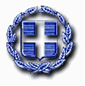 ΕΛΛΗΝΙΚΗ ΔΗΜΟΚΡΑΤΙΑΝΟΜΟΣ ΚΥΚΛΑΔΩΝΕΛΛΗΝΙΚΗ ΔΗΜΟΚΡΑΤΙΑΝΟΜΟΣ ΚΥΚΛΑΔΩΝΕΛΛΗΝΙΚΗ ΔΗΜΟΚΡΑΤΙΑΝΟΜΟΣ ΚΥΚΛΑΔΩΝΔΗΜΟΣ ΠΑΡΟΥΔΗΜΟΤΙΚΗ ΕΠΙΧΕΙΡΗΣΗΥΔΡΕΥΣΗΣ ΑΠΟΧΕΤΕΥΣΗΣ ΠΑΡΟΥΤαχ. Δ/νση: Κουνάδος, ΠαροικίαΠαλαιά οδός Παροικία - ΝάουσαΤ.Κ. 84400, ΠάροςΤηλ. 2284025300E-mail: info@deya-parou.gr«Αναβάθμιση συστήματος Τηλεμετρίας για ολοκληρωμένη διαχείριση υδατικού ισοζυγίου και ενεργειακού αποτυπώματος της ΔΕΥΑ Πάρου»ΔΗΜΟΣ ΠΑΡΟΥΔΗΜΟΤΙΚΗ ΕΠΙΧΕΙΡΗΣΗΥΔΡΕΥΣΗΣ ΑΠΟΧΕΤΕΥΣΗΣ ΠΑΡΟΥΤαχ. Δ/νση: Κουνάδος, ΠαροικίαΠαλαιά οδός Παροικία - ΝάουσαΤ.Κ. 84400, ΠάροςΤηλ. 2284025300E-mail: info@deya-parou.grΔΗΜΟΣ ΠΑΡΟΥΔΗΜΟΤΙΚΗ ΕΠΙΧΕΙΡΗΣΗΥΔΡΕΥΣΗΣ ΑΠΟΧΕΤΕΥΣΗΣ ΠΑΡΟΥΤαχ. Δ/νση: Κουνάδος, ΠαροικίαΠαλαιά οδός Παροικία - ΝάουσαΤ.Κ. 84400, ΠάροςΤηλ. 2284025300E-mail: info@deya-parou.grΧΡΗΜΑΤΟΔΟΤΗΣΗ:Υπουργείο Περιβάλλοντος & ΕνέργειαςΕ.Π. «Υποδομές Μεταφορών, Περιβάλλον και Αειφόρος Ανάπτυξη 2014-2020»ΣΑΕ: 275/1ΚΩΔΙΚΟΣ ΕΝΑΡΙΘΜΟΥ: 2023ΣΕ27510055MIS: 5201813Προϋπολογισμός: 2.370.000,00€ πλέον ΦΠΑΧΡΗΜΑΤΟΔΟΤΗΣΗ:Υπουργείο Περιβάλλοντος & ΕνέργειαςΕ.Π. «Υποδομές Μεταφορών, Περιβάλλον και Αειφόρος Ανάπτυξη 2014-2020»ΣΑΕ: 275/1ΚΩΔΙΚΟΣ ΕΝΑΡΙΘΜΟΥ: 2023ΣΕ27510055MIS: 5201813Προϋπολογισμός: 2.370.000,00€ πλέον ΦΠΑΤΣΕ3 - ΓΕΩΤΡΗΣΕΙΣ ΜΕΓΑΛΟ - ΜΙΚΡΟ ΜΑΡΑΘΙΤΣΕ3 - ΓΕΩΤΡΗΣΕΙΣ ΜΕΓΑΛΟ - ΜΙΚΡΟ ΜΑΡΑΘΙΤΣΕ3 - ΓΕΩΤΡΗΣΕΙΣ ΜΕΓΑΛΟ - ΜΙΚΡΟ ΜΑΡΑΘΙΤΣΕ3 - ΓΕΩΤΡΗΣΕΙΣ ΜΕΓΑΛΟ - ΜΙΚΡΟ ΜΑΡΑΘΙΤΣΕ3 - ΓΕΩΤΡΗΣΕΙΣ ΜΕΓΑΛΟ - ΜΙΚΡΟ ΜΑΡΑΘΙΑ/ΑΠΕΡΙΓΡΑΦΗΠΟΣΟΤΗΤΑΤΙΜΗ ΜΟΝΑΔΟΣΣΥΝΟΛΟ1Επέκταση προγραμματιζόμενου λογικού ελεγκτή (plc)12Μετρητής στάθμης γεώτρησης13Ρυθμιστής Στροφών - INVERTER ΙΣΧΥΟΣ > 30 kW και μέχρι 75 kW24Ηλεκτρολογικές εργασίες15Λογισμικό βελτιστοποίησης της ενεργειακής διαχείρισης και λειτουργίας των αντλητικών συγκροτημάτων16Διασύνδεση  με Υφιστάμενο Σύστημα Αυτοματισμού - Τηλεμετρίας1ΣΥΝΟΛIKO ΚΟΣΤΟΣ ΤΣΕΣΥΝΟΛIKO ΚΟΣΤΟΣ ΤΣΕΣΥΝΟΛIKO ΚΟΣΤΟΣ ΤΣΕΣΥΝΟΛIKO ΚΟΣΤΟΣ ΤΣΕΤΣΕ5 – ΓΕΩΤΡΗΣΗ ΚΑΝΤΙΝΕΛΙΕΣΤΣΕ5 – ΓΕΩΤΡΗΣΗ ΚΑΝΤΙΝΕΛΙΕΣΤΣΕ5 – ΓΕΩΤΡΗΣΗ ΚΑΝΤΙΝΕΛΙΕΣΤΣΕ5 – ΓΕΩΤΡΗΣΗ ΚΑΝΤΙΝΕΛΙΕΣΤΣΕ5 – ΓΕΩΤΡΗΣΗ ΚΑΝΤΙΝΕΛΙΕΣΑ/ΑΠΕΡΙΓΡΑΦΗΠΟΣΟΤΗΤΑΤΙΜΗ ΜΟΝΑΔΟΣΣΥΝΟΛΟ1Επέκταση προγραμματιζόμενου λογικού ελεγκτή (plc)12Μετρητής - αναλυτήςηλεκτρικών παραμέτρων13Πίνακας Ισχύος  για ρυθμιστή στροφών  μέχρι 30 kW14Ρυθμιστής Στροφών - INVERTER ΙΣΧΥΟΣ  μέχρι 30 kW15Εγκατάσταση πίνακα και οργάνων16Λογισμικό βελτιστοποίησης της ενεργειακής διαχείρισης και λειτουργίας των αντλητικών συγκροτημάτων17Διασύνδεση  με Υφιστάμενο Σύστημα Αυτοματισμού - Τηλεμετρίας1ΣΥΝΟΛIKO ΚΟΣΤΟΣ ΤΣΕΣΥΝΟΛIKO ΚΟΣΤΟΣ ΤΣΕΣΥΝΟΛIKO ΚΟΣΤΟΣ ΤΣΕΣΥΝΟΛIKO ΚΟΣΤΟΣ ΤΣΕΤΣΕ6 – ΓΕΩΤΡΗΣΗ ΜΩΡΑΙΤΗΤΣΕ6 – ΓΕΩΤΡΗΣΗ ΜΩΡΑΙΤΗΤΣΕ6 – ΓΕΩΤΡΗΣΗ ΜΩΡΑΙΤΗΤΣΕ6 – ΓΕΩΤΡΗΣΗ ΜΩΡΑΙΤΗΤΣΕ6 – ΓΕΩΤΡΗΣΗ ΜΩΡΑΙΤΗΑ/ΑΠΕΡΙΓΡΑΦΗΠΟΣΟΤΗΤΑΤΙΜΗ ΜΟΝΑΔΟΣΣΥΝΟΛΟ1Επέκταση προγραμματιζόμενου λογικού ελεγκτή (plc)12Μετρητής - αναλυτήςηλεκτρικών παραμέτρων13Μετρητήςστάθμηςγεώτρησης14Πίνακας Ισχύος  για ρυθμιστή στροφών  μέχρι 30 kW15Ρυθμιστής Στροφών - INVERTER ΙΣΧΥΟΣ  μέχρι 30 kW16Εγκατάσταση πίνακα και οργάνων17Λογισμικό βελτιστοποίησης της ενεργειακής διαχείρισης και λειτουργίας των αντλητικών συγκροτημάτων18Διασύνδεση  με Υφιστάμενο Σύστημα Αυτοματισμού - Τηλεμετρίας1ΣΥΝΟΛIKO ΚΟΣΤΟΣ ΤΣΕΣΥΝΟΛIKO ΚΟΣΤΟΣ ΤΣΕΣΥΝΟΛIKO ΚΟΣΤΟΣ ΤΣΕΣΥΝΟΛIKO ΚΟΣΤΟΣ ΤΣΕΤΣΕ9 – ΓΕΩΤΡΗΣΕΙΣ ΝΙΚΟΛΗΤΣΕ9 – ΓΕΩΤΡΗΣΕΙΣ ΝΙΚΟΛΗΤΣΕ9 – ΓΕΩΤΡΗΣΕΙΣ ΝΙΚΟΛΗΤΣΕ9 – ΓΕΩΤΡΗΣΕΙΣ ΝΙΚΟΛΗΤΣΕ9 – ΓΕΩΤΡΗΣΕΙΣ ΝΙΚΟΛΗΑ/ΑΠΕΡΙΓΡΑΦΗΠΟΣΟΤΗΤΑΤΙΜΗ ΜΟΝΑΔΟΣΣΥΝΟΛΟ1Επέκταση προγραμματιζόμενου λογικού ελεγκτή (plc)12Μετρητής - αναλυτήςηλεκτρικών παραμέτρων23Μετρητήςστάθμηςγεώτρησης14Ηλεκτροκίνητηδικλείδα25Πίνακας Ισχύος  για ρυθμιστή στροφών  μέχρι 30 kW26Ρυθμιστής Στροφών - INVERTER ΙΣΧΥΟΣ  μέχρι 30 kW27Εγκατάσταση πινάκων και οργάνων18Λογισμικό βελτιστοποίησης της ενεργειακής διαχείρισης και λειτουργίας των αντλητικών συγκροτημάτων19Διασύνδεση  με Υφιστάμενο Σύστημα Αυτοματισμού - Τηλεμετρίας1ΣΥΝΟΛIKO ΚΟΣΤΟΣ ΤΣΕΣΥΝΟΛIKO ΚΟΣΤΟΣ ΤΣΕΣΥΝΟΛIKO ΚΟΣΤΟΣ ΤΣΕΣΥΝΟΛIKO ΚΟΣΤΟΣ ΤΣΕΤΣΕ11 – ΓΕΩΤΡΗΣΗ ΦΑΝΟΥΡΙΟΥΤΣΕ11 – ΓΕΩΤΡΗΣΗ ΦΑΝΟΥΡΙΟΥΤΣΕ11 – ΓΕΩΤΡΗΣΗ ΦΑΝΟΥΡΙΟΥΤΣΕ11 – ΓΕΩΤΡΗΣΗ ΦΑΝΟΥΡΙΟΥΤΣΕ11 – ΓΕΩΤΡΗΣΗ ΦΑΝΟΥΡΙΟΥΑ/ΑΠΕΡΙΓΡΑΦΗΠΟΣΟΤΗΤΑΤΙΜΗ ΜΟΝΑΔΟΣΣΥΝΟΛΟ1Επέκταση προγραμματιζόμενου λογικού ελεγκτή (plc)12Μετρητής - αναλυτήςηλεκτρικών παραμέτρων13Πίνακας Ισχύος  για ρυθμιστή στροφών  μέχρι 30 kW14Ρυθμιστής Στροφών - INVERTER ΙΣΧΥΟΣ  μέχρι 30 kW15Εγκατάσταση πίνακα και οργάνων16Λογισμικό βελτιστοποίησης της ενεργειακής διαχείρισης και λειτουργίας των αντλητικών συγκροτημάτων17Διασύνδεση  με Υφιστάμενο Σύστημα Αυτοματισμού - Τηλεμετρίας1ΣΥΝΟΛIKO ΚΟΣΤΟΣ ΤΣΕΣΥΝΟΛIKO ΚΟΣΤΟΣ ΤΣΕΣΥΝΟΛIKO ΚΟΣΤΟΣ ΤΣΕΣΥΝΟΛIKO ΚΟΣΤΟΣ ΤΣΕΤΣΕ15 – ΑΝΤΛΙΟΣΤΑΣΙΟ ΑΣΠΡΟ ΧΩΡΙΟΤΣΕ15 – ΑΝΤΛΙΟΣΤΑΣΙΟ ΑΣΠΡΟ ΧΩΡΙΟΤΣΕ15 – ΑΝΤΛΙΟΣΤΑΣΙΟ ΑΣΠΡΟ ΧΩΡΙΟΤΣΕ15 – ΑΝΤΛΙΟΣΤΑΣΙΟ ΑΣΠΡΟ ΧΩΡΙΟΤΣΕ15 – ΑΝΤΛΙΟΣΤΑΣΙΟ ΑΣΠΡΟ ΧΩΡΙΟΑ/ΑΠΕΡΙΓΡΑΦΗΠΟΣΟΤΗΤΑΤΙΜΗ ΜΟΝΑΔΟΣΣΥΝΟΛΟ1Επέκταση προγραμματιζόμενου λογικού ελεγκτή (plc)12Μετρητής - αναλυτήςηλεκτρικών παραμέτρων13Μετρητής πίεσης14Ηλεκτρομαγνητικό παροχόμετρο15Πίνακας Ισχύος  για ρυθμιστή στροφών  μέχρι 30 kW16Ρυθμιστής Στροφών - INVERTER ΙΣΧΥΟΣ  μέχρι 30 kW17Εγκατάσταση πίνακα και οργάνων18Λογισμικό βελτιστοποίησης της ενεργειακής διαχείρισης και λειτουργίας των αντλητικών συγκροτημάτων19Διασύνδεση  με Υφιστάμενο Σύστημα Αυτοματισμού - Τηλεμετρίας1ΣΥΝΟΛIKO ΚΟΣΤΟΣ ΤΣΕΣΥΝΟΛIKO ΚΟΣΤΟΣ ΤΣΕΣΥΝΟΛIKO ΚΟΣΤΟΣ ΤΣΕΣΥΝΟΛIKO ΚΟΣΤΟΣ ΤΣΕΤΣΕ17 – ΓΕΩΤΡΗΣΕΙΣ ΑΓΚΑΙΡΙΑΣΤΣΕ17 – ΓΕΩΤΡΗΣΕΙΣ ΑΓΚΑΙΡΙΑΣΤΣΕ17 – ΓΕΩΤΡΗΣΕΙΣ ΑΓΚΑΙΡΙΑΣΤΣΕ17 – ΓΕΩΤΡΗΣΕΙΣ ΑΓΚΑΙΡΙΑΣΤΣΕ17 – ΓΕΩΤΡΗΣΕΙΣ ΑΓΚΑΙΡΙΑΣΑ/ΑΠΕΡΙΓΡΑΦΗΠΟΣΟΤΗΤΑΤΙΜΗ ΜΟΝΑΔΟΣΣΥΝΟΛΟ1Επέκταση προγραμματιζόμενου λογικού ελεγκτή (plc)12Μετρητής - αναλυτήςηλεκτρικών παραμέτρων23Μετρητής στάθμης γεώτρησης14Πίνακας Ισχύος  για ρυθμιστή στροφών  μέχρι 30 kW25Ρυθμιστής Στροφών - INVERTER ΙΣΧΥΟΣ  μέχρι 30 kW26Εγκατάσταση πινάκων και οργάνων17Λογισμικό βελτιστοποίησης της ενεργειακής διαχείρισης και λειτουργίας των αντλητικών συγκροτημάτων18Διασύνδεση  με Υφιστάμενο Σύστημα Αυτοματισμού - Τηλεμετρίας1ΣΥΝΟΛIKO ΚΟΣΤΟΣ ΤΣΕΣΥΝΟΛIKO ΚΟΣΤΟΣ ΤΣΕΣΥΝΟΛIKO ΚΟΣΤΟΣ ΤΣΕΣΥΝΟΛIKO ΚΟΣΤΟΣ ΤΣΕΤΣΕ20 – ΓΕΩΤΡΗΣΕΙΣ ΜΟΥΓΚΟΥΤΣΕ20 – ΓΕΩΤΡΗΣΕΙΣ ΜΟΥΓΚΟΥΤΣΕ20 – ΓΕΩΤΡΗΣΕΙΣ ΜΟΥΓΚΟΥΤΣΕ20 – ΓΕΩΤΡΗΣΕΙΣ ΜΟΥΓΚΟΥΤΣΕ20 – ΓΕΩΤΡΗΣΕΙΣ ΜΟΥΓΚΟΥΑ/ΑΠΕΡΙΓΡΑΦΗΠΟΣΟΤΗΤΑΤΙΜΗ ΜΟΝΑΔΟΣΣΥΝΟΛΟ1Επέκταση προγραμματιζόμενου λογικού ελεγκτή (plc)12Μετρητής – αναλυτής ηλεκτρικών παραμέτρων23Μετρητής στάθμης γεώτρησης14Ηλεκτροκίνητη δικλείδα25Πίνακας Ισχύος  για ρυθμιστή στροφών > 30 kW και μέχρι 75 kW16Ρυθμιστής Στροφών - INVERTER ΙΣΧΥΟΣ > 30 kW και μέχρι 75 kW27Εγκατάσταση πίνακα και οργάνων18Λογισμικό βελτιστοποίησης της ενεργειακής διαχείρισης και λειτουργίας των αντλητικών συγκροτημάτων19Διασύνδεση  με Υφιστάμενο Σύστημα Αυτοματισμού - Τηλεμετρίας1ΣΥΝΟΛIKO ΚΟΣΤΟΣ ΤΣΕΣΥΝΟΛIKO ΚΟΣΤΟΣ ΤΣΕΣΥΝΟΛIKO ΚΟΣΤΟΣ ΤΣΕΣΥΝΟΛIKO ΚΟΣΤΟΣ ΤΣΕΤΣΕ21 – ΓΕΩΤΡΗΣΗ ΝΙΚΟΛΑΡΑΤΣΕ21 – ΓΕΩΤΡΗΣΗ ΝΙΚΟΛΑΡΑΤΣΕ21 – ΓΕΩΤΡΗΣΗ ΝΙΚΟΛΑΡΑΤΣΕ21 – ΓΕΩΤΡΗΣΗ ΝΙΚΟΛΑΡΑΤΣΕ21 – ΓΕΩΤΡΗΣΗ ΝΙΚΟΛΑΡΑΑ/ΑΠΕΡΙΓΡΑΦΗΠΟΣΟΤΗΤΑΤΙΜΗ ΜΟΝΑΔΟΣΣΥΝΟΛΟ1Επέκταση προγραμματιζόμενου λογικού ελεγκτή (plc)12Ρυθμιστής Στροφών - INVERTER ΙΣΧΥΟΣ  μέχρι 30 kW13Ηλεκτρολογικές εργασίες14Λογισμικό βελτιστοποίησης της ενεργειακής διαχείρισης και λειτουργίας των αντλητικών συγκροτημάτων15Διασύνδεση  με Υφιστάμενο Σύστημα Αυτοματισμού - Τηλεμετρίας1ΣΥΝΟΛIKO ΚΟΣΤΟΣ ΤΣΕΣΥΝΟΛIKO ΚΟΣΤΟΣ ΤΣΕΣΥΝΟΛIKO ΚΟΣΤΟΣ ΤΣΕΣΥΝΟΛIKO ΚΟΣΤΟΣ ΤΣΕΤΣΕ22 – ΓΕΩΤΡΗΣΕΙΣ ΑΗ-ΓΙΑΝΝΗΤΣΕ22 – ΓΕΩΤΡΗΣΕΙΣ ΑΗ-ΓΙΑΝΝΗΤΣΕ22 – ΓΕΩΤΡΗΣΕΙΣ ΑΗ-ΓΙΑΝΝΗΤΣΕ22 – ΓΕΩΤΡΗΣΕΙΣ ΑΗ-ΓΙΑΝΝΗΤΣΕ22 – ΓΕΩΤΡΗΣΕΙΣ ΑΗ-ΓΙΑΝΝΗΑ/ΑΠΕΡΙΓΡΑΦΗΠΟΣΟΤΗΤΑΤΙΜΗ ΜΟΝΑΔΟΣΣΥΝΟΛΟ1Επέκταση προγραμματιζόμενου λογικού ελεγκτή (plc)12Μετρητής – αναλυτής ηλεκτρικών παραμέτρων13Μετρητής στάθμης γεώτρησης14Ηλεκτρολογικές εργασίες15Λογισμικό βελτιστοποίησης της ενεργειακής διαχείρισης και λειτουργίας των αντλητικών συγκροτημάτων16Διασύνδεση  με Υφιστάμενο Σύστημα Αυτοματισμού - Τηλεμετρίας1ΣΥΝΟΛIKO ΚΟΣΤΟΣ ΤΣΕΣΥΝΟΛIKO ΚΟΣΤΟΣ ΤΣΕΣΥΝΟΛIKO ΚΟΣΤΟΣ ΤΣΕΣΥΝΟΛIKO ΚΟΣΤΟΣ ΤΣΕΤΣΕ23 – ΓΕΩΤΡΗΣΗ ΚΟΝΤΟΓΙΩΡΓΗΤΣΕ23 – ΓΕΩΤΡΗΣΗ ΚΟΝΤΟΓΙΩΡΓΗΤΣΕ23 – ΓΕΩΤΡΗΣΗ ΚΟΝΤΟΓΙΩΡΓΗΤΣΕ23 – ΓΕΩΤΡΗΣΗ ΚΟΝΤΟΓΙΩΡΓΗΤΣΕ23 – ΓΕΩΤΡΗΣΗ ΚΟΝΤΟΓΙΩΡΓΗΑ/ΑΠΕΡΙΓΡΑΦΗΠΟΣΟΤΗΤΑΤΙΜΗ ΜΟΝΑΔΟΣΣΥΝΟΛΟ1Επέκταση προγραμματιζόμενου λογικού ελεγκτή (plc)12Μετρητής στάθμης γεώτρησης13Ρυθμιστής Στροφών - INVERTER ΙΣΧΥΟΣ  μέχρι 30 kW14Ηλεκτρολογικές εργασίες15Λογισμικό βελτιστοποίησης της ενεργειακής διαχείρισης και λειτουργίας των αντλητικών συγκροτημάτων16Διασύνδεση  με Υφιστάμενο Σύστημα Αυτοματισμού - Τηλεμετρίας1ΣΥΝΟΛIKO ΚΟΣΤΟΣ ΤΣΕΣΥΝΟΛIKO ΚΟΣΤΟΣ ΤΣΕΣΥΝΟΛIKO ΚΟΣΤΟΣ ΤΣΕΣΥΝΟΛIKO ΚΟΣΤΟΣ ΤΣΕΤΣΕ24 – ΓΕΩΤΡΗΣΗ ΑΣΤΕΡΑΤΣΕ24 – ΓΕΩΤΡΗΣΗ ΑΣΤΕΡΑΤΣΕ24 – ΓΕΩΤΡΗΣΗ ΑΣΤΕΡΑΤΣΕ24 – ΓΕΩΤΡΗΣΗ ΑΣΤΕΡΑΤΣΕ24 – ΓΕΩΤΡΗΣΗ ΑΣΤΕΡΑΑ/ΑΠΕΡΙΓΡΑΦΗΠΟΣΟΤΗΤΑΤΙΜΗ ΜΟΝΑΔΟΣΣΥΝΟΛΟ1Επέκταση προγραμματιζόμενου λογικού ελεγκτή (plc)12Μετρητής – αναλυτής ηλεκτρικών παραμέτρων13Πίνακας Ισχύος  για ρυθμιστή στροφών  μέχρι 30 kW14Ρυθμιστής Στροφών - INVERTER ΙΣΧΥΟΣ  μέχρι 30 kW15Εγκατάσταση πίνακα και οργάνων16Λογισμικό βελτιστοποίησης της ενεργειακής διαχείρισης και λειτουργίας των αντλητικών συγκροτημάτων17Διασύνδεση  με Υφιστάμενο Σύστημα Αυτοματισμού - Τηλεμετρίας1ΣΥΝΟΛIKO ΚΟΣΤΟΣ ΤΣΕΣΥΝΟΛIKO ΚΟΣΤΟΣ ΤΣΕΣΥΝΟΛIKO ΚΟΣΤΟΣ ΤΣΕΣΥΝΟΛIKO ΚΟΣΤΟΣ ΤΣΕΤΣΕ25 – ΑΝΤΛΙΟΣΤΑΣΙΟ ΜΑΚΑΡΟΝΙΤΣΕ25 – ΑΝΤΛΙΟΣΤΑΣΙΟ ΜΑΚΑΡΟΝΙΤΣΕ25 – ΑΝΤΛΙΟΣΤΑΣΙΟ ΜΑΚΑΡΟΝΙΤΣΕ25 – ΑΝΤΛΙΟΣΤΑΣΙΟ ΜΑΚΑΡΟΝΙΤΣΕ25 – ΑΝΤΛΙΟΣΤΑΣΙΟ ΜΑΚΑΡΟΝΙΑ/ΑΠΕΡΙΓΡΑΦΗΠΟΣΟΤΗΤΑΤΙΜΗ ΜΟΝΑΔΟΣΣΥΝΟΛΟ1Επέκταση προγραμματιζόμενου λογικού ελεγκτή (plc)12Μετρητής – αναλυτής ηλεκτρικών παραμέτρων53Ηλεκτρομαγνητικό παροχόμετρο34Ρυθμιστής Στροφών - INVERTER ΙΣΧΥΟΣ  μέχρι 30 kW25Πίνακας Ισχύος  για ρυθμιστή στροφών > 30 kW και μέχρι 75 kW16Ρυθμιστής Στροφών - INVERTER ΙΣΧΥΟΣ > 30 kW και μέχρι 75 kW37Πίνακας Ισχύος  για ρυθμιστή στροφών  > 75 kW και μέχρι 110 kW18Εγκατάσταση παροχομέτρου39Εγκατάσταση πινάκων και οργάνων110Ηλεκτρολογικές εργασίες111Λογισμικό βελτιστοποίησης της ενεργειακής διαχείρισης και λειτουργίας των αντλητικών συγκροτημάτων112Διασύνδεση  με Υφιστάμενο Σύστημα Αυτοματισμού - Τηλεμετρίας1ΣΥΝΟΛIKO ΚΟΣΤΟΣ ΤΣΕΣΥΝΟΛIKO ΚΟΣΤΟΣ ΤΣΕΣΥΝΟΛIKO ΚΟΣΤΟΣ ΤΣΕΣΥΝΟΛIKO ΚΟΣΤΟΣ ΤΣΕΤΣΕ26 – ΓΕΩΤΡΗΣΗ ΜΑΚΑΡΟΝΙΤΣΕ26 – ΓΕΩΤΡΗΣΗ ΜΑΚΑΡΟΝΙΤΣΕ26 – ΓΕΩΤΡΗΣΗ ΜΑΚΑΡΟΝΙΤΣΕ26 – ΓΕΩΤΡΗΣΗ ΜΑΚΑΡΟΝΙΤΣΕ26 – ΓΕΩΤΡΗΣΗ ΜΑΚΑΡΟΝΙΑ/ΑΠΕΡΙΓΡΑΦΗΠΟΣΟΤΗΤΑΤΙΜΗ ΜΟΝΑΔΟΣΣΥΝΟΛΟ1Επέκταση προγραμματιζόμενου λογικού ελεγκτή (plc)12Μετρητής πίεσης13Ηλεκτρομαγνητικό παροχόμετρο14Μετρητής στάθμης γεώτρησης15Εγκατάσταση παροχομέτρου16Ηλεκτρολογικές εργασίες17Λογισμικό βελτιστοποίησης της ενεργειακής διαχείρισης και λειτουργίας των αντλητικών συγκροτημάτων18Διασύνδεση  με Υφιστάμενο Σύστημα Αυτοματισμού - Τηλεμετρίας1ΣΥΝΟΛIKO ΚΟΣΤΟΣ ΤΣΕΣΥΝΟΛIKO ΚΟΣΤΟΣ ΤΣΕΣΥΝΟΛIKO ΚΟΣΤΟΣ ΤΣΕΣΥΝΟΛIKO ΚΟΣΤΟΣ ΤΣΕΤΣΕ27 – ΓΕΩΤΡΗΣΗ ΓΑΛΑΤΙΑΝΗΤΣΕ27 – ΓΕΩΤΡΗΣΗ ΓΑΛΑΤΙΑΝΗΤΣΕ27 – ΓΕΩΤΡΗΣΗ ΓΑΛΑΤΙΑΝΗΤΣΕ27 – ΓΕΩΤΡΗΣΗ ΓΑΛΑΤΙΑΝΗΤΣΕ27 – ΓΕΩΤΡΗΣΗ ΓΑΛΑΤΙΑΝΗΑ/ΑΠΕΡΙΓΡΑΦΗΠΟΣΟΤΗΤΑΤΙΜΗ ΜΟΝΑΔΟΣΣΥΝΟΛΟ1Επέκταση προγραμματιζόμενου λογικού ελεγκτή (plc)12Μετρητής - αναλυτήςηλεκτρικών παραμέτρων13Πίνακας Ισχύος  για ρυθμιστή στροφών  μέχρι 30 kW14Ρυθμιστής Στροφών - INVERTER ΙΣΧΥΟΣ  μέχρι 30 kW15Εγκατάσταση πίνακα και οργάνων16Λογισμικό βελτιστοποίησης της ενεργειακής διαχείρισης και λειτουργίας των αντλητικών συγκροτημάτων17Διασύνδεση  με Υφιστάμενο Σύστημα Αυτοματισμού - Τηλεμετρίας1ΣΥΝΟΛIKO ΚΟΣΤΟΣ ΤΣΕΣΥΝΟΛIKO ΚΟΣΤΟΣ ΤΣΕΣΥΝΟΛIKO ΚΟΣΤΟΣ ΤΣΕΣΥΝΟΛIKO ΚΟΣΤΟΣ ΤΣΕΤΣΕ28 – ΓΕΩΤΡΗΣΗ ΦΥΣΤΙΚΙΕΣΤΣΕ28 – ΓΕΩΤΡΗΣΗ ΦΥΣΤΙΚΙΕΣΤΣΕ28 – ΓΕΩΤΡΗΣΗ ΦΥΣΤΙΚΙΕΣΤΣΕ28 – ΓΕΩΤΡΗΣΗ ΦΥΣΤΙΚΙΕΣΤΣΕ28 – ΓΕΩΤΡΗΣΗ ΦΥΣΤΙΚΙΕΣΑ/ΑΠΕΡΙΓΡΑΦΗΠΟΣΟΤΗΤΑΤΙΜΗ ΜΟΝΑΔΟΣΣΥΝΟΛΟ1Επέκταση προγραμματιζόμενου λογικού ελεγκτή (plc)12Μετρητής – αναλυτής ηλεκτρικών παραμέτρων13Πίνακας Ισχύος  για ρυθμιστή στροφών > 30 kW και μέχρι 75 kW14Ρυθμιστής Στροφών - INVERTER ΙΣΧΥΟΣ > 30 kW και μέχρι 75 kW15Εγκατάσταση πίνακα και οργάνων16Λογισμικό βελτιστοποίησης της ενεργειακής διαχείρισης και λειτουργίας των αντλητικών συγκροτημάτων17Διασύνδεση  με Υφιστάμενο Σύστημα Αυτοματισμού - Τηλεμετρίας1ΣΥΝΟΛIKO ΚΟΣΤΟΣ ΤΣΕΣΥΝΟΛIKO ΚΟΣΤΟΣ ΤΣΕΣΥΝΟΛIKO ΚΟΣΤΟΣ ΤΣΕΣΥΝΟΛIKO ΚΟΣΤΟΣ ΤΣΕΤΣΕ29 – ΓΕΩΤΡΗΣΗ ΚΕΦΑΛΑΣΤΣΕ29 – ΓΕΩΤΡΗΣΗ ΚΕΦΑΛΑΣΤΣΕ29 – ΓΕΩΤΡΗΣΗ ΚΕΦΑΛΑΣΤΣΕ29 – ΓΕΩΤΡΗΣΗ ΚΕΦΑΛΑΣΤΣΕ29 – ΓΕΩΤΡΗΣΗ ΚΕΦΑΛΑΣΑ/ΑΠΕΡΙΓΡΑΦΗΠΟΣΟΤΗΤΑΤΙΜΗ ΜΟΝΑΔΟΣΣΥΝΟΛΟ1Επέκταση προγραμματιζόμενου λογικού ελεγκτή (plc)12Ρυθμιστής Στροφών - INVERTER ΙΣΧΥΟΣ  μέχρι 30 kW13Ηλεκτρολογικές εργασίες14Λογισμικό βελτιστοποίησης της ενεργειακής διαχείρισης και λειτουργίας των αντλητικών συγκροτημάτων15Διασύνδεση  με Υφιστάμενο Σύστημα Αυτοματισμού - Τηλεμετρίας1ΣΥΝΟΛIKO ΚΟΣΤΟΣ ΤΣΕΣΥΝΟΛIKO ΚΟΣΤΟΣ ΤΣΕΣΥΝΟΛIKO ΚΟΣΤΟΣ ΤΣΕΣΥΝΟΛIKO ΚΟΣΤΟΣ ΤΣΕΤΣΕ30 – ΓΕΩΤΡΗΣΗ ΥΣΤΕΡΝΙ-ΜΠΑΛΙΟΥΤΣΕ30 – ΓΕΩΤΡΗΣΗ ΥΣΤΕΡΝΙ-ΜΠΑΛΙΟΥΤΣΕ30 – ΓΕΩΤΡΗΣΗ ΥΣΤΕΡΝΙ-ΜΠΑΛΙΟΥΤΣΕ30 – ΓΕΩΤΡΗΣΗ ΥΣΤΕΡΝΙ-ΜΠΑΛΙΟΥΤΣΕ30 – ΓΕΩΤΡΗΣΗ ΥΣΤΕΡΝΙ-ΜΠΑΛΙΟΥΑ/ΑΠΕΡΙΓΡΑΦΗΠΟΣΟΤΗΤΑΤΙΜΗΜΟΝΑΔΟΣΣΥΝΟΛΟ1Επέκταση προγραμματιζόμενου λογικού ελεγκτή (plc)12Μετρητής στάθμης γεώτρησης13Ηλεκτροκίνητη δικλείδα24Λογισμικό βελτιστοποίησης της ενεργειακής διαχείρισης και λειτουργίας των αντλητικών συγκροτημάτων15Διασύνδεση  με Υφιστάμενο Σύστημα Αυτοματισμού - Τηλεμετρίας1ΣΥΝΟΛIKO ΚΟΣΤΟΣ ΤΣΕΣΥΝΟΛIKO ΚΟΣΤΟΣ ΤΣΕΣΥΝΟΛIKO ΚΟΣΤΟΣ ΤΣΕΣΥΝΟΛIKO ΚΟΣΤΟΣ ΤΣΕΤΣΕ31 – ΓΕΩΤΡΗΣΗ ΜΠΑΟΥΤΣΕ31 – ΓΕΩΤΡΗΣΗ ΜΠΑΟΥΤΣΕ31 – ΓΕΩΤΡΗΣΗ ΜΠΑΟΥΤΣΕ31 – ΓΕΩΤΡΗΣΗ ΜΠΑΟΥΤΣΕ31 – ΓΕΩΤΡΗΣΗ ΜΠΑΟΥΤΣΕ31 – ΓΕΩΤΡΗΣΗ ΜΠΑΟΥΑ/ΑΠΕΡΙΓΡΑΦΗΠΟΣΟΤΗΤΑΠΟΣΟΤΗΤΑΤΙΜΗ ΜΟΝΑΔΟΣΣΥΝΟΛΟ1Επέκταση προγραμματιζόμενου λογικού ελεγκτή (plc)112Ρυθμιστής Στροφών - INVERTER ΙΣΧΥΟΣ  μέχρι 30 kW113Ηλεκτρολογικές εργασίες114Λογισμικό βελτιστοποίησης της ενεργειακής διαχείρισης και λειτουργίας των αντλητικών συγκροτημάτων115Διασύνδεση  με Υφιστάμενο Σύστημα Αυτοματισμού - Τηλεμετρίας11ΣΥΝΟΛIKO ΚΟΣΤΟΣ ΤΣΕΣΥΝΟΛIKO ΚΟΣΤΟΣ ΤΣΕΣΥΝΟΛIKO ΚΟΣΤΟΣ ΤΣΕΣΥΝΟΛIKO ΚΟΣΤΟΣ ΤΣΕΣΥΝΟΛIKO ΚΟΣΤΟΣ ΤΣΕΤΣΕ32 -  ΓΕΩΤΡΗΣΗ ΚΑΒΑΚΙΤΣΕ32 -  ΓΕΩΤΡΗΣΗ ΚΑΒΑΚΙΤΣΕ32 -  ΓΕΩΤΡΗΣΗ ΚΑΒΑΚΙΤΣΕ32 -  ΓΕΩΤΡΗΣΗ ΚΑΒΑΚΙΤΣΕ32 -  ΓΕΩΤΡΗΣΗ ΚΑΒΑΚΙΤΣΕ32 -  ΓΕΩΤΡΗΣΗ ΚΑΒΑΚΙΑ/ΑΠΕΡΙΓΡΑΦΗΠΕΡΙΓΡΑΦΗΠΟΣΟΤΗΤΑΤΙΜΗ ΜΟΝΑΔΟΣΣΥΝΟΛΟ1Επέκταση προγραμματιζόμενου λογικού ελεγκτή (plc)Επέκταση προγραμματιζόμενου λογικού ελεγκτή (plc)12Μετρητής – αναλυτής ηλεκτρικών παραμέτρωνΜετρητής – αναλυτής ηλεκτρικών παραμέτρων13Πίνακας Ισχύος  για ρυθμιστή στροφών  μέχρι 30 kWΠίνακας Ισχύος  για ρυθμιστή στροφών  μέχρι 30 kW14Ρυθμιστής Στροφών - INVERTER ΙΣΧΥΟΣ  μέχρι 30 kWΡυθμιστής Στροφών - INVERTER ΙΣΧΥΟΣ  μέχρι 30 kW15Εγκατάσταση πίνακα και οργάνωνΕγκατάσταση πίνακα και οργάνων16Λογισμικό βελτιστοποίησης της ενεργειακής διαχείρισης και λειτουργίας των αντλητικών συγκροτημάτωνΛογισμικό βελτιστοποίησης της ενεργειακής διαχείρισης και λειτουργίας των αντλητικών συγκροτημάτων17Διασύνδεση  με Υφιστάμενο Σύστημα Αυτοματισμού - ΤηλεμετρίαςΔιασύνδεση  με Υφιστάμενο Σύστημα Αυτοματισμού - Τηλεμετρίας1ΣΥΝΟΛIKO ΚΟΣΤΟΣ ΤΣΕΣΥΝΟΛIKO ΚΟΣΤΟΣ ΤΣΕΣΥΝΟΛIKO ΚΟΣΤΟΣ ΤΣΕΣΥΝΟΛIKO ΚΟΣΤΟΣ ΤΣΕΣΥΝΟΛIKO ΚΟΣΤΟΣ ΤΣΕΤΣΕ33 – ΓΕΩΤΡΗΣΗ ΛΟΓΓΟΒΑΡΔΑ - ΕΠΑΝΩΤΣΕ33 – ΓΕΩΤΡΗΣΗ ΛΟΓΓΟΒΑΡΔΑ - ΕΠΑΝΩΤΣΕ33 – ΓΕΩΤΡΗΣΗ ΛΟΓΓΟΒΑΡΔΑ - ΕΠΑΝΩΤΣΕ33 – ΓΕΩΤΡΗΣΗ ΛΟΓΓΟΒΑΡΔΑ - ΕΠΑΝΩΤΣΕ33 – ΓΕΩΤΡΗΣΗ ΛΟΓΓΟΒΑΡΔΑ - ΕΠΑΝΩΑ/ΑΠΕΡΙΓΡΑΦΗΠΟΣΟΤΗΤΑΤΙΜΗ ΜΟΝΑΔΟΣΣΥΝΟΛΟ1Επέκταση προγραμματιζόμενου λογικού ελεγκτή (plc)12Ρυθμιστής Στροφών - INVERTER ΙΣΧΥΟΣ  μέχρι 30 kW13Ηλεκτρολογικές εργασίες14Λογισμικό βελτιστοποίησης της ενεργειακής διαχείρισης και λειτουργίας των αντλητικών συγκροτημάτων15Διασύνδεση  με Υφιστάμενο Σύστημα Αυτοματισμού - Τηλεμετρίας1ΣΥΝΟΛIKO ΚΟΣΤΟΣ ΤΣΕΣΥΝΟΛIKO ΚΟΣΤΟΣ ΤΣΕΣΥΝΟΛIKO ΚΟΣΤΟΣ ΤΣΕΣΥΝΟΛIKO ΚΟΣΤΟΣ ΤΣΕΤΣΕ34 - ΓΕΩΤΡΗΣΗ ΛΟΓΓΟΒΑΡΔΑ - ΔΕΞΑΜΕΝΗ ΛΟΓΓΟΒΑΡΔΑΤΣΕ34 - ΓΕΩΤΡΗΣΗ ΛΟΓΓΟΒΑΡΔΑ - ΔΕΞΑΜΕΝΗ ΛΟΓΓΟΒΑΡΔΑΤΣΕ34 - ΓΕΩΤΡΗΣΗ ΛΟΓΓΟΒΑΡΔΑ - ΔΕΞΑΜΕΝΗ ΛΟΓΓΟΒΑΡΔΑΤΣΕ34 - ΓΕΩΤΡΗΣΗ ΛΟΓΓΟΒΑΡΔΑ - ΔΕΞΑΜΕΝΗ ΛΟΓΓΟΒΑΡΔΑΤΣΕ34 - ΓΕΩΤΡΗΣΗ ΛΟΓΓΟΒΑΡΔΑ - ΔΕΞΑΜΕΝΗ ΛΟΓΓΟΒΑΡΔΑΑ/ΑΠΕΡΙΓΡΑΦΗΠΟΣΟΤΗΤΑΤΙΜΗ ΜΟΝΑΔΟΣΣΥΝΟΛΟ1Επέκταση προγραμματιζόμενου λογικού ελεγκτή (plc)12Ρυθμιστής Στροφών - INVERTER ΙΣΧΥΟΣ  μέχρι 30 kW13Ηλεκτρολογικέςεργασίες14Λογισμικό βελτιστοποίησης της ενεργειακής διαχείρισης και λειτουργίας των αντλητικών συγκροτημάτων15Διασύνδεση  με Υφιστάμενο Σύστημα Αυτοματισμού - Τηλεμετρίας1ΣΥΝΟΛIKO ΚΟΣΤΟΣ ΤΣΕΣΥΝΟΛIKO ΚΟΣΤΟΣ ΤΣΕΣΥΝΟΛIKO ΚΟΣΤΟΣ ΤΣΕΣΥΝΟΛIKO ΚΟΣΤΟΣ ΤΣΕΤΣΕ35 – ΓΕΩΤΡΗΣΗ ΧΩΡΙΟΥΔΑΚΙΤΣΕ35 – ΓΕΩΤΡΗΣΗ ΧΩΡΙΟΥΔΑΚΙΤΣΕ35 – ΓΕΩΤΡΗΣΗ ΧΩΡΙΟΥΔΑΚΙΤΣΕ35 – ΓΕΩΤΡΗΣΗ ΧΩΡΙΟΥΔΑΚΙΤΣΕ35 – ΓΕΩΤΡΗΣΗ ΧΩΡΙΟΥΔΑΚΙΑ/ΑΠΕΡΙΓΡΑΦΗΠΟΣΟΤΗΤΑΤΙΜΗ ΜΟΝΑΔΟΣΣΥΝΟΛΟ1Επέκταση προγραμματιζόμενου λογικού ελεγκτή (plc)12Μετρητής – αναλυτής ηλεκτρικών παραμέτρων13Πίνακας Ισχύος  για ρυθμιστή στροφών  μέχρι 30 kW14Ρυθμιστής Στροφών - INVERTER ΙΣΧΥΟΣ  μέχρι 30 kW15Εγκατάσταση πίνακα και οργάνων16Λογισμικό βελτιστοποίησης της ενεργειακής διαχείρισης και λειτουργίας των αντλητικών συγκροτημάτων17Διασύνδεση  με Υφιστάμενο Σύστημα Αυτοματισμού - Τηλεμετρίας1ΣΥΝΟΛIKO ΚΟΣΤΟΣ ΤΣΕΣΥΝΟΛIKO ΚΟΣΤΟΣ ΤΣΕΣΥΝΟΛIKO ΚΟΣΤΟΣ ΤΣΕΣΥΝΟΛIKO ΚΟΣΤΟΣ ΤΣΕΤΣΕ36 – ΕΝΔΙΑΜΕΣΟ ΑΝΤΛΙΟΣΤΑΣΙΟ ΚΩΣΤΟΥΤΣΕ36 – ΕΝΔΙΑΜΕΣΟ ΑΝΤΛΙΟΣΤΑΣΙΟ ΚΩΣΤΟΥΤΣΕ36 – ΕΝΔΙΑΜΕΣΟ ΑΝΤΛΙΟΣΤΑΣΙΟ ΚΩΣΤΟΥΤΣΕ36 – ΕΝΔΙΑΜΕΣΟ ΑΝΤΛΙΟΣΤΑΣΙΟ ΚΩΣΤΟΥΤΣΕ36 – ΕΝΔΙΑΜΕΣΟ ΑΝΤΛΙΟΣΤΑΣΙΟ ΚΩΣΤΟΥΑ/ΑΠΕΡΙΓΡΑΦΗΠΟΣΟΤΗΤΑΤΙΜΗ ΜΟΝΑΔΟΣΣΥΝΟΛΟ1Επέκταση προγραμματιζόμενου λογικού ελεγκτή (plc)12Μετρητής - αναλυτήςηλεκτρικών παραμέτρων33Μετρητής πίεσης14Ηλεκτρομαγνητικό παροχόμετρο25Πίνακας Ισχύος  για ρυθμιστή στροφών > 30 kW και μέχρι 75 kW36Ρυθμιστής Στροφών - INVERTER ΙΣΧΥΟΣ > 30 kW και μέχρι 75 kW37Εγκατάσταση παροχομέτρου28Εγκατάσταση πινάκων και οργάνων19Λογισμικό βελτιστοποίησης της ενεργειακής διαχείρισης και λειτουργίας των αντλητικών συγκροτημάτων110Διασύνδεση  με Υφιστάμενο Σύστημα Αυτοματισμού - Τηλεμετρίας1ΣΥΝΟΛIKO ΚΟΣΤΟΣ ΤΣΕΣΥΝΟΛIKO ΚΟΣΤΟΣ ΤΣΕΣΥΝΟΛIKO ΚΟΣΤΟΣ ΤΣΕΣΥΝΟΛIKO ΚΟΣΤΟΣ ΤΣΕΤΣΕ37 – ΔΕΞΑΜΕΝΗ ΑΓ. ΑΝΑΡΓΥΡΩΝΤΣΕ37 – ΔΕΞΑΜΕΝΗ ΑΓ. ΑΝΑΡΓΥΡΩΝΤΣΕ37 – ΔΕΞΑΜΕΝΗ ΑΓ. ΑΝΑΡΓΥΡΩΝΤΣΕ37 – ΔΕΞΑΜΕΝΗ ΑΓ. ΑΝΑΡΓΥΡΩΝΤΣΕ37 – ΔΕΞΑΜΕΝΗ ΑΓ. ΑΝΑΡΓΥΡΩΝΑ/ΑΠΕΡΙΓΡΑΦΗΠΟΣΟΤΗΤΑΤΙΜΗ ΜΟΝΑΔΟΣΣΥΝΟΛΟ1Επέκταση προγραμματιζόμενου λογικού ελεγκτή (plc)12Ηλεκτρομαγνητικό παροχόμετρο23Εγκατάσταση παροχομέτρου24Ηλεκτρολογικέςεργασίες15Διασύνδεση  με Υφιστάμενο Σύστημα Αυτοματισμού - Τηλεμετρίας 1ΣΥΝΟΛIKO ΚΟΣΤΟΣ ΤΣΕΣΥΝΟΛIKO ΚΟΣΤΟΣ ΤΣΕΣΥΝΟΛIKO ΚΟΣΤΟΣ ΤΣΕΣΥΝΟΛIKO ΚΟΣΤΟΣ ΤΣΕΤΣΕ39 – ΔΕΞΑΜΕΝΗ ΑΓ. ΑΡΣΕΝΙΟΥΤΣΕ39 – ΔΕΞΑΜΕΝΗ ΑΓ. ΑΡΣΕΝΙΟΥΤΣΕ39 – ΔΕΞΑΜΕΝΗ ΑΓ. ΑΡΣΕΝΙΟΥΤΣΕ39 – ΔΕΞΑΜΕΝΗ ΑΓ. ΑΡΣΕΝΙΟΥΤΣΕ39 – ΔΕΞΑΜΕΝΗ ΑΓ. ΑΡΣΕΝΙΟΥΑ/ΑΠΕΡΙΓΡΑΦΗΠΟΣΟΤΗΤΑΤΙΜΗ ΜΟΝΑΔΟΣΣΥΝΟΛΟ1Επέκταση προγραμματιζόμενου λογικού ελεγκτή (plc)12Ηλεκτρομαγνητικό παροχόμετρο23Εγκατάσταση παροχομέτρου24Ηλεκτρολογικές εργασίες15Διασύνδεση  με Υφιστάμενο Σύστημα Αυτοματισμού - Τηλεμετρίας1ΣΥΝΟΛIKO ΚΟΣΤΟΣ ΤΣΕΣΥΝΟΛIKO ΚΟΣΤΟΣ ΤΣΕΣΥΝΟΛIKO ΚΟΣΤΟΣ ΤΣΕΣΥΝΟΛIKO ΚΟΣΤΟΣ ΤΣΕΤΣΕ42 - ΚΑΤΩ ΔΕΞΑΜΕΝΗ ΑΓΚΑΙΡΙΑΣ (ΒΑΘΥ ΠΟΤΑΜΙ)ΤΣΕ42 - ΚΑΤΩ ΔΕΞΑΜΕΝΗ ΑΓΚΑΙΡΙΑΣ (ΒΑΘΥ ΠΟΤΑΜΙ)ΤΣΕ42 - ΚΑΤΩ ΔΕΞΑΜΕΝΗ ΑΓΚΑΙΡΙΑΣ (ΒΑΘΥ ΠΟΤΑΜΙ)ΤΣΕ42 - ΚΑΤΩ ΔΕΞΑΜΕΝΗ ΑΓΚΑΙΡΙΑΣ (ΒΑΘΥ ΠΟΤΑΜΙ)ΤΣΕ42 - ΚΑΤΩ ΔΕΞΑΜΕΝΗ ΑΓΚΑΙΡΙΑΣ (ΒΑΘΥ ΠΟΤΑΜΙ)Α/ΑΠΕΡΙΓΡΑΦΗΠΟΣΟΤΗΤΑΤΙΜΗ ΜΟΝΑΔΟΣΣΥΝΟΛΟ1Επέκταση προγραμματιζόμενου λογικού ελεγκτή (plc)12Μετρητής πίεσης13Ηλεκτρομαγνητικό παροχόμετρο14Εγκατάσταση παροχομέτρου15Ηλεκτρολογικές εργασίες16Διασύνδεση  με Υφιστάμενο Σύστημα Αυτοματισμού - Τηλεμετρίας1ΣΥΝΟΛIKO ΚΟΣΤΟΣ ΤΣΕΣΥΝΟΛIKO ΚΟΣΤΟΣ ΤΣΕΣΥΝΟΛIKO ΚΟΣΤΟΣ ΤΣΕΣΥΝΟΛIKO ΚΟΣΤΟΣ ΤΣΕΤΣΕ43 – ΠΑΝΩ ΔΕΞΑΜΕΝΗ ΑΓΚΑΙΡΙΑΣΤΣΕ43 – ΠΑΝΩ ΔΕΞΑΜΕΝΗ ΑΓΚΑΙΡΙΑΣΤΣΕ43 – ΠΑΝΩ ΔΕΞΑΜΕΝΗ ΑΓΚΑΙΡΙΑΣΤΣΕ43 – ΠΑΝΩ ΔΕΞΑΜΕΝΗ ΑΓΚΑΙΡΙΑΣΤΣΕ43 – ΠΑΝΩ ΔΕΞΑΜΕΝΗ ΑΓΚΑΙΡΙΑΣΑ/ΑΠΕΡΙΓΡΑΦΗΠΟΣΟΤΗΤΑΤΙΜΗ ΜΟΝΑΔΟΣΣΥΝΟΛΟ1Επέκταση προγραμματιζόμενου λογικού ελεγκτή (plc)12Τροφοδοτικό αδιάλειπτης λειτουργίας (UPS)13Ηλεκτρομαγνητικό παροχόμετρο34Εγκατάσταση παροχομέτρου35Ηλεκτρολογικές εργασίες16Διασύνδεση  με Υφιστάμενο Σύστημα Αυτοματισμού - Τηλεμετρίας1ΣΥΝΟΛIKO ΚΟΣΤΟΣ ΤΣΕΣΥΝΟΛIKO ΚΟΣΤΟΣ ΤΣΕΣΥΝΟΛIKO ΚΟΣΤΟΣ ΤΣΕΣΥΝΟΛIKO ΚΟΣΤΟΣ ΤΣΕΤΣΕ44 – ΔΕΞΑΜΕΝΗ ΑΣΠΡΟΥ ΧΩΡΙΟΥΤΣΕ44 – ΔΕΞΑΜΕΝΗ ΑΣΠΡΟΥ ΧΩΡΙΟΥΤΣΕ44 – ΔΕΞΑΜΕΝΗ ΑΣΠΡΟΥ ΧΩΡΙΟΥΤΣΕ44 – ΔΕΞΑΜΕΝΗ ΑΣΠΡΟΥ ΧΩΡΙΟΥΤΣΕ44 – ΔΕΞΑΜΕΝΗ ΑΣΠΡΟΥ ΧΩΡΙΟΥΑ/ΑΠΕΡΙΓΡΑΦΗΠΟΣΟΤΗΤΑΤΙΜΗ ΜΟΝΑΔΟΣΣΥΝΟΛΟ1Επέκταση προγραμματιζόμενου λογικού ελεγκτή (plc)12Ηλεκτρομαγνητικό παροχόμετρο13Εγκατάσταση παροχομέτρου14Ηλεκτρολογικές εργασίες15Διασύνδεση  με Υφιστάμενο Σύστημα Αυτοματισμού - Τηλεμετρίας1ΣΥΝΟΛIKO ΚΟΣΤΟΣ ΤΣΕΣΥΝΟΛIKO ΚΟΣΤΟΣ ΤΣΕΣΥΝΟΛIKO ΚΟΣΤΟΣ ΤΣΕΣΥΝΟΛIKO ΚΟΣΤΟΣ ΤΣΕΤΣΕ45 – ΔΕΞΑΜΕΝΗ ΑΓ. ΑΝΤΩΝΙΟΥΤΣΕ45 – ΔΕΞΑΜΕΝΗ ΑΓ. ΑΝΤΩΝΙΟΥΤΣΕ45 – ΔΕΞΑΜΕΝΗ ΑΓ. ΑΝΤΩΝΙΟΥΤΣΕ45 – ΔΕΞΑΜΕΝΗ ΑΓ. ΑΝΤΩΝΙΟΥΤΣΕ45 – ΔΕΞΑΜΕΝΗ ΑΓ. ΑΝΤΩΝΙΟΥΑ/ΑΠΕΡΙΓΡΑΦΗΠΟΣΟΤΗΤΑΤΙΜΗ ΜΟΝΑΔΟΣΣΥΝΟΛΟ1Επέκταση προγραμματιζόμενου λογικού ελεγκτή (plc)12Ηλεκτρομαγνητικό παροχόμετρο13Εγκατάσταση παροχομέτρου14Ηλεκτρολογικές εργασίες15Διασύνδεση  με Υφιστάμενο Σύστημα Αυτοματισμού - Τηλεμετρίας1ΣΥΝΟΛIKO ΚΟΣΤΟΣ ΤΣΕΣΥΝΟΛIKO ΚΟΣΤΟΣ ΤΣΕΣΥΝΟΛIKO ΚΟΣΤΟΣ ΤΣΕΣΥΝΟΛIKO ΚΟΣΤΟΣ ΤΣΕΤΣΕ46 – ΔΕΞΑΜΕΝΗ ΑΡΧΙΛΟΧΟΥ (ΠΡΟΔΡΟΜΟΥ)ΤΣΕ46 – ΔΕΞΑΜΕΝΗ ΑΡΧΙΛΟΧΟΥ (ΠΡΟΔΡΟΜΟΥ)ΤΣΕ46 – ΔΕΞΑΜΕΝΗ ΑΡΧΙΛΟΧΟΥ (ΠΡΟΔΡΟΜΟΥ)ΤΣΕ46 – ΔΕΞΑΜΕΝΗ ΑΡΧΙΛΟΧΟΥ (ΠΡΟΔΡΟΜΟΥ)ΤΣΕ46 – ΔΕΞΑΜΕΝΗ ΑΡΧΙΛΟΧΟΥ (ΠΡΟΔΡΟΜΟΥ)Α/ΑΠΕΡΙΓΡΑΦΗΠΟΣΟΤΗΤΑΤΙΜΗ ΜΟΝΑΔΟΣΣΥΝΟΛΟ1Επέκταση προγραμματιζόμενου λογικού ελεγκτή (plc)12Ηλεκτρομαγνητικό παροχόμετρο13Εγκατάσταση παροχομέτρου14Ηλεκτρολογικές εργασίες15Διασύνδεση  με Υφιστάμενο Σύστημα Αυτοματισμού - Τηλεμετρίας1ΣΥΝΟΛIKO ΚΟΣΤΟΣ ΤΣΕΣΥΝΟΛIKO ΚΟΣΤΟΣ ΤΣΕΣΥΝΟΛIKO ΚΟΣΤΟΣ ΤΣΕΣΥΝΟΛIKO ΚΟΣΤΟΣ ΤΣΕΤΣΕ48 – ΔΕΞΑΜΕΝΗ ΛΕΥΚΩΝΤΣΕ48 – ΔΕΞΑΜΕΝΗ ΛΕΥΚΩΝΤΣΕ48 – ΔΕΞΑΜΕΝΗ ΛΕΥΚΩΝΤΣΕ48 – ΔΕΞΑΜΕΝΗ ΛΕΥΚΩΝΤΣΕ48 – ΔΕΞΑΜΕΝΗ ΛΕΥΚΩΝΑ/ΑΠΕΡΙΓΡΑΦΗΠΟΣΟΤΗΤΑΤΙΜΗ ΜΟΝΑΔΟΣΣΥΝΟΛΟ1Επέκταση προγραμματιζόμενου λογικού ελεγκτή (plc)12Ηλεκτρομαγνητικό παροχόμετρο13Ρυθμιστής Στροφών - INVERTER ΙΣΧΥΟΣ  μέχρι 30 kW14Εγκατάσταση παροχομέτρου15Ηλεκτρολογικές εργασίες16Λογισμικό βελτιστοποίησης της ενεργειακής διαχείρισης και λειτουργίας των αντλητικών συγκροτημάτων17Διασύνδεση  με Υφιστάμενο Σύστημα Αυτοματισμού - Τηλεμετρίας1ΣΥΝΟΛIKO ΚΟΣΤΟΣ ΤΣΕΣΥΝΟΛIKO ΚΟΣΤΟΣ ΤΣΕΣΥΝΟΛIKO ΚΟΣΤΟΣ ΤΣΕΣΥΝΟΛIKO ΚΟΣΤΟΣ ΤΣΕΤΣΕ49 – ΕΝΔΙΑΜΕΝΗ ΔΕΞΑΜΕΝΗ ΛΕΥΚΩΝΤΣΕ49 – ΕΝΔΙΑΜΕΝΗ ΔΕΞΑΜΕΝΗ ΛΕΥΚΩΝΤΣΕ49 – ΕΝΔΙΑΜΕΝΗ ΔΕΞΑΜΕΝΗ ΛΕΥΚΩΝΤΣΕ49 – ΕΝΔΙΑΜΕΝΗ ΔΕΞΑΜΕΝΗ ΛΕΥΚΩΝΤΣΕ49 – ΕΝΔΙΑΜΕΝΗ ΔΕΞΑΜΕΝΗ ΛΕΥΚΩΝΑ/ΑΠΕΡΙΓΡΑΦΗΠΟΣΟΤΗΤΑΤΙΜΗ ΜΟΝΑΔΟΣΣΥΝΟΛΟ1Επέκταση προγραμματιζόμενου λογικού ελεγκτή (plc)12Μετρητής – αναλυτής ηλεκτρικών παραμέτρων13Μετρητής πίεσης14Ηλεκτρομαγνητικό παροχόμετρο15Πίνακας Ισχύος  για ρυθμιστή στροφών  μέχρι 30 kW16Ρυθμιστής Στροφών - INVERTER ΙΣΧΥΟΣ  μέχρι 30 kW17Εγκατάσταση παροχομέτρου18Εγκατάσταση πίνακα και οργάνων19Λογισμικό βελτιστοποίησης της ενεργειακής διαχείρισης και λειτουργίας των αντλητικών συγκροτημάτων110Διασύνδεση  με Υφιστάμενο Σύστημα Αυτοματισμού - Τηλεμετρίας1ΣΥΝΟΛIKO ΚΟΣΤΟΣ ΤΣΕΣΥΝΟΛIKO ΚΟΣΤΟΣ ΤΣΕΣΥΝΟΛIKO ΚΟΣΤΟΣ ΤΣΕΣΥΝΟΛIKO ΚΟΣΤΟΣ ΤΣΕΤΣΕ52 – ΔΕΞΑΜΕΝΗ ΚΩΣΤΟΥΤΣΕ52 – ΔΕΞΑΜΕΝΗ ΚΩΣΤΟΥΤΣΕ52 – ΔΕΞΑΜΕΝΗ ΚΩΣΤΟΥΤΣΕ52 – ΔΕΞΑΜΕΝΗ ΚΩΣΤΟΥΤΣΕ52 – ΔΕΞΑΜΕΝΗ ΚΩΣΤΟΥΑ/ΑΠΕΡΙΓΡΑΦΗΠΟΣΟΤΗΤΑΤΙΜΗ ΜΟΝΑΔΟΣΣΥΝΟΛΟ1Επέκταση προγραμματιζόμενου λογικού ελεγκτή (plc)12Μετρητής πίεσης13Ηλεκτρομαγνητικό παροχόμετρο14Εγκατάσταση παροχομέτρου15Ηλεκτρολογικέςεργασίες16Διασύνδεση  με Υφιστάμενο Σύστημα Αυτοματισμού - Τηλεμετρίας1ΣΥΝΟΛIKO ΚΟΣΤΟΣ ΤΣΕΣΥΝΟΛIKO ΚΟΣΤΟΣ ΤΣΕΣΥΝΟΛIKO ΚΟΣΤΟΣ ΤΣΕΣΥΝΟΛIKO ΚΟΣΤΟΣ ΤΣΕΤΣΕ53 – ΔΕΞΑΜΕΝΗ ΔΗΛΙΟΤΣΕ53 – ΔΕΞΑΜΕΝΗ ΔΗΛΙΟΤΣΕ53 – ΔΕΞΑΜΕΝΗ ΔΗΛΙΟΤΣΕ53 – ΔΕΞΑΜΕΝΗ ΔΗΛΙΟΤΣΕ53 – ΔΕΞΑΜΕΝΗ ΔΗΛΙΟΑ/ΑΠΕΡΙΓΡΑΦΗΠΟΣΟΤΗΤΑΤΙΜΗ ΜΟΝΑΔΟΣΣΥΝΟΛΟ1Επέκταση προγραμματιζόμενου λογικού ελεγκτή (plc)12Ηλεκτρομαγνητικό παροχόμετρο13Εγκατάσταση παροχομέτρου14Ηλεκτρολογικές εργασίες15Διασύνδεση  με Υφιστάμενο Σύστημα Αυτοματισμού - Τηλεμετρίας1ΣΥΝΟΛIKO ΚΟΣΤΟΣ ΤΣΕΣΥΝΟΛIKO ΚΟΣΤΟΣ ΤΣΕΣΥΝΟΛIKO ΚΟΣΤΟΣ ΤΣΕΣΥΝΟΛIKO ΚΟΣΤΟΣ ΤΣΕΤΣΕ56 – ΔΕΞΑΜΕΝΗ ΤΖΑΝΕΤΣΕ56 – ΔΕΞΑΜΕΝΗ ΤΖΑΝΕΤΣΕ56 – ΔΕΞΑΜΕΝΗ ΤΖΑΝΕΤΣΕ56 – ΔΕΞΑΜΕΝΗ ΤΖΑΝΕΤΣΕ56 – ΔΕΞΑΜΕΝΗ ΤΖΑΝΕΑ/ΑΠΕΡΙΓΡΑΦΗΠΟΣΟΤΗΤΑΤΙΜΗ ΜΟΝΑΔΟΣΣΥΝΟΛΟ1Επέκταση προγραμματιζόμενου λογικού ελεγκτή (plc)12Ηλεκτρομαγνητικό παροχόμετρο13Εγκατάσταση παροχομέτρου14Ηλεκτρολογικές εργασίες15Διασύνδεση  με Υφιστάμενο Σύστημα Αυτοματισμού - Τηλεμετρίας1ΣΥΝΟΛIKO ΚΟΣΤΟΣ ΤΣΕΣΥΝΟΛIKO ΚΟΣΤΟΣ ΤΣΕΣΥΝΟΛIKO ΚΟΣΤΟΣ ΤΣΕΣΥΝΟΛIKO ΚΟΣΤΟΣ ΤΣΕΤΣΕ57 – ΔΕΞΑΜΕΝΗ ΝΙΚΟΛΑΡΑΤΣΕ57 – ΔΕΞΑΜΕΝΗ ΝΙΚΟΛΑΡΑΤΣΕ57 – ΔΕΞΑΜΕΝΗ ΝΙΚΟΛΑΡΑΤΣΕ57 – ΔΕΞΑΜΕΝΗ ΝΙΚΟΛΑΡΑΤΣΕ57 – ΔΕΞΑΜΕΝΗ ΝΙΚΟΛΑΡΑΑ/ΑΠΕΡΙΓΡΑΦΗΠΟΣΟΤΗΤΑΤΙΜΗ ΜΟΝΑΔΟΣΣΥΝΟΛΟ1Επέκταση προγραμματιζόμενου λογικού ελεγκτή (plc)12Μετρητής πίεσης13Ηλεκτρομαγνητικό παροχόμετρο24Εγκατάσταση παροχομέτρου25Ηλεκτρολογικές εργασίες16Διασύνδεση  με Υφιστάμενο Σύστημα Αυτοματισμού - Τηλεμετρίας1ΣΥΝΟΛIKO ΚΟΣΤΟΣ ΤΣΕΣΥΝΟΛIKO ΚΟΣΤΟΣ ΤΣΕΣΥΝΟΛIKO ΚΟΣΤΟΣ ΤΣΕΣΥΝΟΛIKO ΚΟΣΤΟΣ ΤΣΕΤΣΕ60 – ΔΕΞΑΜΕΝΗ ΚΑΒΑΚΙΤΣΕ60 – ΔΕΞΑΜΕΝΗ ΚΑΒΑΚΙΤΣΕ60 – ΔΕΞΑΜΕΝΗ ΚΑΒΑΚΙΤΣΕ60 – ΔΕΞΑΜΕΝΗ ΚΑΒΑΚΙΤΣΕ60 – ΔΕΞΑΜΕΝΗ ΚΑΒΑΚΙΑ/ΑΠΕΡΙΓΡΑΦΗΠΟΣΟΤΗΤΑΤΙΜΗ ΜΟΝΑΔΟΣΣΥΝΟΛΟ1Επέκταση προγραμματιζόμενου λογικού ελεγκτή (plc)12Ηλεκτρομαγνητικό παροχόμετρο13Εγκατάσταση παροχομέτρου14Ηλεκτρολογικές εργασίες15Διασύνδεση  με Υφιστάμενο Σύστημα Αυτοματισμού - Τηλεμετρίας1ΣΥΝΟΛIKO ΚΟΣΤΟΣ ΤΣΕΣΥΝΟΛIKO ΚΟΣΤΟΣ ΤΣΕΣΥΝΟΛIKO ΚΟΣΤΟΣ ΤΣΕΣΥΝΟΛIKO ΚΟΣΤΟΣ ΤΣΕΤΣΕ10 – ΓΕΩΤΡΗΣΗ ΤΡΥΠΗΤΗΣΤΣΕ10 – ΓΕΩΤΡΗΣΗ ΤΡΥΠΗΤΗΣΤΣΕ10 – ΓΕΩΤΡΗΣΗ ΤΡΥΠΗΤΗΣΤΣΕ10 – ΓΕΩΤΡΗΣΗ ΤΡΥΠΗΤΗΣΤΣΕ10 – ΓΕΩΤΡΗΣΗ ΤΡΥΠΗΤΗΣΑ/ΑΠΕΡΙΓΡΑΦΗΠΟΣΟΤΗΤΑΤΙΜΗ ΜΟΝΑΔΟΣΣΥΝΟΛΟ1Ηλεκτρολογικός πίνακας αυτοματισμού12Προγραμματιζόμενος λογικός ελεγκτής (PLC)13Τροφοδοτικό αδιάλειπτης λειτουργίας (UPS)14Modem ασύρματης επικοινωνίας15Μετρητής – αναλυτής ηλεκτρικών παραμέτρων16Μετρητής πίεσης17Ηλεκτρομαγνητικό παροχόμετρο18Μετρητής στάθμης γεώτρησης19Αντικεραυνική προστασία110Έλεγχος εισόδου στο χώρο111Πίνακας Ισχύος  για ρυθμιστή στροφών > 30 kW και μέχρι 75 kW112Ρυθμιστής Στροφών - INVERTER ΙΣΧΥΟΣ > 30 kW και μέχρι 75 kW113Εγκατάσταση παροχομέτρου114Εγκατάσταση πινάκων και οργάνων113Λογισμικό βελτιστοποίησης της ενεργειακής διαχείρισης και λειτουργίας των αντλητικών συγκροτημάτων114Λογισμικό αυτοματισμού ΤΣΕ115Διασύνδεση  με Υφιστάμενο Σύστημα Αυτοματισμού - Τηλεμετρίας1ΣΥΝΟΛIKO ΚΟΣΤΟΣ ΤΣΕΣΥΝΟΛIKO ΚΟΣΤΟΣ ΤΣΕΣΥΝΟΛIKO ΚΟΣΤΟΣ ΤΣΕΣΥΝΟΛIKO ΚΟΣΤΟΣ ΤΣΕΤΣΕ4 – ΔΕΞΑΜΕΝΗ ΜΑΡΑΘΙΤΣΕ4 – ΔΕΞΑΜΕΝΗ ΜΑΡΑΘΙΤΣΕ4 – ΔΕΞΑΜΕΝΗ ΜΑΡΑΘΙΤΣΕ4 – ΔΕΞΑΜΕΝΗ ΜΑΡΑΘΙΤΣΕ4 – ΔΕΞΑΜΕΝΗ ΜΑΡΑΘΙΑ/ΑΠΕΡΙΓΡΑΦΗΠΟΣΟΤΗΤΑΤΙΜΗ ΜΟΝΑΔΟΣΣΥΝΟΛΟ1Ηλεκτρολογικός πίνακας αυτοματισμού12Pillar13Προγραμματιζόμενος λογικόςελεγκτής (PLC)14Τροφοδοτικό αδιάλειπτης λειτουργίας (UPS)15Modem ασύρματης επικοινωνίας16Ηλεκτρομαγνητικό παροχόμετρο27Μετρητήςστάθμηςδεξαμενής18Αντικεραυνική προστασία19Έλεγχοςεισόδουστοχώρο110Εγκατάσταση παροχομέτρου211Εγκατάσταση πίνακα και οργάνων112Λογισμικό αυτοματισμού ΤΣΕ113Διασύνδεση  με Υφιστάμενο Σύστημα Αυτοματισμού - Τηλεμετρίας1ΣΥΝΟΛIKO ΚΟΣΤΟΣ ΤΣΕΣΥΝΟΛIKO ΚΟΣΤΟΣ ΤΣΕΣΥΝΟΛIKO ΚΟΣΤΟΣ ΤΣΕΣΥΝΟΛIKO ΚΟΣΤΟΣ ΤΣΕΤΣΕ79 – ΔΕΞΑΜΕΝΗ ΤΡΥΠΗΤΗΣΤΣΕ79 – ΔΕΞΑΜΕΝΗ ΤΡΥΠΗΤΗΣΤΣΕ79 – ΔΕΞΑΜΕΝΗ ΤΡΥΠΗΤΗΣΤΣΕ79 – ΔΕΞΑΜΕΝΗ ΤΡΥΠΗΤΗΣΤΣΕ79 – ΔΕΞΑΜΕΝΗ ΤΡΥΠΗΤΗΣΑ/ΑΠΕΡΙΓΡΑΦΗΠΟΣΟΤΗΤΑΤΙΜΗ ΜΟΝΑΔΟΣΣΥΝΟΛΟ1Ηλεκτρολογικός πίνακας αυτοματισμού12Pillar13Προγραμματιζόμενος λογικόςελεγκτής (PLC)14Τροφοδοτικό αδιάλειπτης λειτουργίας (UPS)15Modem ασύρματης επικοινωνίας16Ηλεκτρομαγνητικό παροχόμετρο27Μετρητής στάθμης δεξαμενής18Αντικεραυνική προστασία19Έλεγχος εισόδου στο χώρο110Εγκατάσταση παροχομέτρου211Εγκατάσταση πίνακα και οργάνων112Λογισμικό αυτοματισμού ΤΣΕ113Διασύνδεση  με Υφιστάμενο Σύστημα Αυτοματισμού - Τηλεμετρίας1ΣΥΝΟΛIKO ΚΟΣΤΟΣ ΤΣΕΣΥΝΟΛIKO ΚΟΣΤΟΣ ΤΣΕΣΥΝΟΛIKO ΚΟΣΤΟΣ ΤΣΕΣΥΝΟΛIKO ΚΟΣΤΟΣ ΤΣΕΤΣΕ78 – ΔΕΞΑΜΕΝΗ ΧΩΡΙΟΥΔΑΚΙΤΣΕ78 – ΔΕΞΑΜΕΝΗ ΧΩΡΙΟΥΔΑΚΙΤΣΕ78 – ΔΕΞΑΜΕΝΗ ΧΩΡΙΟΥΔΑΚΙΤΣΕ78 – ΔΕΞΑΜΕΝΗ ΧΩΡΙΟΥΔΑΚΙΤΣΕ78 – ΔΕΞΑΜΕΝΗ ΧΩΡΙΟΥΔΑΚΙΑ/ΑΠΕΡΙΓΡΑΦΗΠΟΣΟΤΗΤΑΤΙΜΗ ΜΟΝΑΔΟΣΣΥΝΟΛΟ1Ηλεκτρολογικός πίνακας αυτοματισμού12Pillar13Προγραμματιζόμενος λογικόςελεγκτής (PLC)14Φωτοβολταϊκή συστοιχία15Modem ασύρματης επικοινωνίας16Ηλεκτρομαγνητικό παροχόμετρο27Μετρητής στάθμηςδεξαμενής18Αντικεραυνική προστασία19Έλεγχος εισόδου στο χώρο110Εγκατάσταση παροχομέτρου211Εγκατάσταση  πίνακα και οργάνων112Λογισμικό αυτοματισμού ΤΣΕ113Διασύνδεση  με Υφιστάμενο Σύστημα Αυτοματισμού - Τηλεμετρίας1ΣΥΝΟΛIKO ΚΟΣΤΟΣ ΤΣΕΣΥΝΟΛIKO ΚΟΣΤΟΣ ΤΣΕΣΥΝΟΛIKO ΚΟΣΤΟΣ ΤΣΕΣΥΝΟΛIKO ΚΟΣΤΟΣ ΤΣΕΤΣΕ58 – ΑΦΑΛΑΤΩΣΗ ΝΑΟΥΣΑΣΤΣΕ58 – ΑΦΑΛΑΤΩΣΗ ΝΑΟΥΣΑΣΤΣΕ58 – ΑΦΑΛΑΤΩΣΗ ΝΑΟΥΣΑΣΤΣΕ58 – ΑΦΑΛΑΤΩΣΗ ΝΑΟΥΣΑΣΤΣΕ58 – ΑΦΑΛΑΤΩΣΗ ΝΑΟΥΣΑΣΑ/ΑΠΕΡΙΓΡΑΦΗΠΟΣΟΤΗΤΑΤΙΜΗ ΜΟΝΑΔΟΣΣΥΝΟΛΟ1Ηλεκτρολογικός πίνακας  αυτοματισμού12Προγραμματιζόμενος λογικός ελεγκτής (PLC)13Τροφοδοτικό αδιάλειπτης λειτουργίας (UPS)14Μετρητής – αναλυτής ηλεκτρικών παραμέτρων45Λογισμικό αυτοματισμού μονάδας αφαλάτωσης16Λογισμικό ενεργειακής βελτίωσης μονάδας αφαλάτωσης1ΣΥΝΟΛIKO ΚΟΣΤΟΣ ΤΣΕΣΥΝΟΛIKO ΚΟΣΤΟΣ ΤΣΕΣΥΝΟΛIKO ΚΟΣΤΟΣ ΤΣΕΣΥΝΟΛIKO ΚΟΣΤΟΣ ΤΣΕΤΣΕ59 – ΑΦΑΛΑΤΩΣΗ ΠΑΡΟΙΚΙΑΣΤΣΕ59 – ΑΦΑΛΑΤΩΣΗ ΠΑΡΟΙΚΙΑΣΤΣΕ59 – ΑΦΑΛΑΤΩΣΗ ΠΑΡΟΙΚΙΑΣΤΣΕ59 – ΑΦΑΛΑΤΩΣΗ ΠΑΡΟΙΚΙΑΣΤΣΕ59 – ΑΦΑΛΑΤΩΣΗ ΠΑΡΟΙΚΙΑΣΑ/ΑΠΕΡΙΓΡΑΦΗΠΟΣΟΤΗΤΑΤΙΜΗ ΜΟΝΑΔΟΣΣΥΝΟΛΟ1Ηλεκτρολογικός πίνακας αυτοματισμού12Προγραμματιζόμενος λογικόςελεγκτής (PLC)13Τροφοδοτικό αδιάλειπτης λειτουργίας (UPS)14Μετρητής - αναλυτήςηλεκτρικών παραμέτρων45Λογισμικό αυτοματισμού μονάδας αφαλάτωσης16Λογισμικό ενεργειακής βελτίωσης μονάδας αφαλάτωσης1ΣΥΝΟΛIKO ΚΟΣΤΟΣ ΤΣΕΣΥΝΟΛIKO ΚΟΣΤΟΣ ΤΣΕΣΥΝΟΛIKO ΚΟΣΤΟΣ ΤΣΕΣΥΝΟΛIKO ΚΟΣΤΟΣ ΤΣΕΤΣΕΠ1 - ΤΟΠΙΚΟΣ ΣΤΑΘΜΟΣ ΕΛΕΓΧΟΥ ΠΟΙΟΤΗΤΑΣ #1ΤΣΕΠ1 - ΤΟΠΙΚΟΣ ΣΤΑΘΜΟΣ ΕΛΕΓΧΟΥ ΠΟΙΟΤΗΤΑΣ #1ΤΣΕΠ1 - ΤΟΠΙΚΟΣ ΣΤΑΘΜΟΣ ΕΛΕΓΧΟΥ ΠΟΙΟΤΗΤΑΣ #1ΤΣΕΠ1 - ΤΟΠΙΚΟΣ ΣΤΑΘΜΟΣ ΕΛΕΓΧΟΥ ΠΟΙΟΤΗΤΑΣ #1ΤΣΕΠ1 - ΤΟΠΙΚΟΣ ΣΤΑΘΜΟΣ ΕΛΕΓΧΟΥ ΠΟΙΟΤΗΤΑΣ #1Α/ΑΠΕΡΙΓΡΑΦΗΠΟΣΟΤΗΤΑΤΙΜΗ ΜΟΝΑΔΟΣΣΥΝΟΛΟ1Πίνακας αυτοματισμού & pillar ΤΣΕΠ12Διάταξη inline μέτρησης ποιοτικών χαρακτηριστικών13RTU -  Ελεγκτήςμέτρησεων14Εργασία εγκατάστασης εξοπλισμού - οργάνων ΤΣΕΠ15Φρεάτιοφιλοξενίας εξοπλισμού - οργάνων16Υδραυλικός εξοπλισμός ΤΣΕΠ17Λογισμικό αυτοματισμού  ΤΣΕΠ1ΣΥΝΟΛIKO ΚΟΣΤΟΣ ΤΣΕΣΥΝΟΛIKO ΚΟΣΤΟΣ ΤΣΕΣΥΝΟΛIKO ΚΟΣΤΟΣ ΤΣΕΣΥΝΟΛIKO ΚΟΣΤΟΣ ΤΣΕΤΣΕΠ2 - ΤΟΠΙΚΟΣ ΣΤΑΘΜΟΣ ΕΛΕΓΧΟΥ ΠΟΙΟΤΗΤΑΣ #2ΤΣΕΠ2 - ΤΟΠΙΚΟΣ ΣΤΑΘΜΟΣ ΕΛΕΓΧΟΥ ΠΟΙΟΤΗΤΑΣ #2ΤΣΕΠ2 - ΤΟΠΙΚΟΣ ΣΤΑΘΜΟΣ ΕΛΕΓΧΟΥ ΠΟΙΟΤΗΤΑΣ #2ΤΣΕΠ2 - ΤΟΠΙΚΟΣ ΣΤΑΘΜΟΣ ΕΛΕΓΧΟΥ ΠΟΙΟΤΗΤΑΣ #2ΤΣΕΠ2 - ΤΟΠΙΚΟΣ ΣΤΑΘΜΟΣ ΕΛΕΓΧΟΥ ΠΟΙΟΤΗΤΑΣ #2Α/ΑΠΕΡΙΓΡΑΦΗΠΟΣΟΤΗΤΑΤΙΜΗ ΜΟΝΑΔΟΣΣΥΝΟΛΟ1Πίνακας αυτοματισμού & pillar ΤΣΕΠ12Διάταξη inline μέτρησης ποιοτικών χαρακτηριστικών13RTU -  Ελεγκτήςμέτρησεων14Εργασία εγκατάστασης εξοπλισμού - οργάνων ΤΣΕΠ15Φρεάτιοφιλοξενίας εξοπλισμού - οργάνων16Υδραυλικός εξοπλισμός ΤΣΕΠ17Λογισμικό αυτοματισμού  ΤΣΕΠ1ΣΥΝΟΛIKO ΚΟΣΤΟΣ ΤΣΕΣΥΝΟΛIKO ΚΟΣΤΟΣ ΤΣΕΣΥΝΟΛIKO ΚΟΣΤΟΣ ΤΣΕΣΥΝΟΛIKO ΚΟΣΤΟΣ ΤΣΕΤΣΕΠ3 - ΤΟΠΙΚΟΣ ΣΤΑΘΜΟΣ ΕΛΕΓΧΟΥ ΠΟΙΟΤΗΤΑΣ #3ΤΣΕΠ3 - ΤΟΠΙΚΟΣ ΣΤΑΘΜΟΣ ΕΛΕΓΧΟΥ ΠΟΙΟΤΗΤΑΣ #3ΤΣΕΠ3 - ΤΟΠΙΚΟΣ ΣΤΑΘΜΟΣ ΕΛΕΓΧΟΥ ΠΟΙΟΤΗΤΑΣ #3ΤΣΕΠ3 - ΤΟΠΙΚΟΣ ΣΤΑΘΜΟΣ ΕΛΕΓΧΟΥ ΠΟΙΟΤΗΤΑΣ #3ΤΣΕΠ3 - ΤΟΠΙΚΟΣ ΣΤΑΘΜΟΣ ΕΛΕΓΧΟΥ ΠΟΙΟΤΗΤΑΣ #3Α/ΑΠΕΡΙΓΡΑΦΗΠΟΣΟΤΗΤΑΤΙΜΗ ΜΟΝΑΔΟΣΣΥΝΟΛΟ1Πίνακας αυτοματισμού & pillar ΤΣΕΠ12Διάταξη inline μέτρησης ποιοτικών χαρακτηριστικών13RTU -  Ελεγκτήςμέτρησεων14Εργασία εγκατάστασης εξοπλισμού - οργάνων ΤΣΕΠ15Φρεάτιοφιλοξενίας εξοπλισμού - οργάνων16Υδραυλικός εξοπλισμός ΤΣΕΠ17Λογισμικό αυτοματισμού  ΤΣΕΠ1ΣΥΝΟΛIKO ΚΟΣΤΟΣ ΤΣΕΣΥΝΟΛIKO ΚΟΣΤΟΣ ΤΣΕΣΥΝΟΛIKO ΚΟΣΤΟΣ ΤΣΕΣΥΝΟΛIKO ΚΟΣΤΟΣ ΤΣΕΤΣΕΠ4 - ΤΟΠΙΚΟΣ ΣΤΑΘΜΟΣ ΕΛΕΓΧΟΥ ΠΟΙΟΤΗΤΑΣ #4ΤΣΕΠ4 - ΤΟΠΙΚΟΣ ΣΤΑΘΜΟΣ ΕΛΕΓΧΟΥ ΠΟΙΟΤΗΤΑΣ #4ΤΣΕΠ4 - ΤΟΠΙΚΟΣ ΣΤΑΘΜΟΣ ΕΛΕΓΧΟΥ ΠΟΙΟΤΗΤΑΣ #4ΤΣΕΠ4 - ΤΟΠΙΚΟΣ ΣΤΑΘΜΟΣ ΕΛΕΓΧΟΥ ΠΟΙΟΤΗΤΑΣ #4ΤΣΕΠ4 - ΤΟΠΙΚΟΣ ΣΤΑΘΜΟΣ ΕΛΕΓΧΟΥ ΠΟΙΟΤΗΤΑΣ #4Α/ΑΠΕΡΙΓΡΑΦΗΠΟΣΟΤΗΤΑΤΙΜΗ ΜΟΝΑΔΟΣΣΥΝΟΛΟ1Πίνακας αυτοματισμού & pillar ΤΣΕΠ12Διάταξη inline μέτρησης ποιοτικών χαρακτηριστικών13RTU -  Ελεγκτήςμέτρησεων14Εργασία εγκατάστασης εξοπλισμού - οργάνων ΤΣΕΠ15Φρεάτιοφιλοξενίας εξοπλισμού - οργάνων16Υδραυλικός εξοπλισμός ΤΣΕΠ17Λογισμικό αυτοματισμού  ΤΣΕΠ1ΣΥΝΟΛIKO ΚΟΣΤΟΣ ΤΣΕΣΥΝΟΛIKO ΚΟΣΤΟΣ ΤΣΕΣΥΝΟΛIKO ΚΟΣΤΟΣ ΤΣΕΣΥΝΟΛIKO ΚΟΣΤΟΣ ΤΣΕΤΣΕΠ5 - ΤΟΠΙΚΟΣ ΣΤΑΘΜΟΣ ΕΛΕΓΧΟΥ ΠΟΙΟΤΗΤΑΣ #5ΤΣΕΠ5 - ΤΟΠΙΚΟΣ ΣΤΑΘΜΟΣ ΕΛΕΓΧΟΥ ΠΟΙΟΤΗΤΑΣ #5ΤΣΕΠ5 - ΤΟΠΙΚΟΣ ΣΤΑΘΜΟΣ ΕΛΕΓΧΟΥ ΠΟΙΟΤΗΤΑΣ #5ΤΣΕΠ5 - ΤΟΠΙΚΟΣ ΣΤΑΘΜΟΣ ΕΛΕΓΧΟΥ ΠΟΙΟΤΗΤΑΣ #5ΤΣΕΠ5 - ΤΟΠΙΚΟΣ ΣΤΑΘΜΟΣ ΕΛΕΓΧΟΥ ΠΟΙΟΤΗΤΑΣ #5Α/ΑΠΕΡΙΓΡΑΦΗΠΟΣΟΤΗΤΑΤΙΜΗ ΜΟΝΑΔΟΣΣΥΝΟΛΟ1Πίνακας αυτοματισμού & pillar ΤΣΕΠ12Διάταξη inline μέτρησης ποιοτικών χαρακτηριστικών13RTU -  Ελεγκτήςμέτρησεων14Εργασία εγκατάστασης εξοπλισμού - οργάνων ΤΣΕΠ15Φρεάτιοφιλοξενίας εξοπλισμού - οργάνων16Υδραυλικός εξοπλισμός ΤΣΕΠ17Λογισμικό αυτοματισμού  ΤΣΕΠ1ΣΥΝΟΛIKO ΚΟΣΤΟΣ ΤΣΕΣΥΝΟΛIKO ΚΟΣΤΟΣ ΤΣΕΣΥΝΟΛIKO ΚΟΣΤΟΣ ΤΣΕΣΥΝΟΛIKO ΚΟΣΤΟΣ ΤΣΕΤΣΕΠ6 - ΤΟΠΙΚΟΣ ΣΤΑΘΜΟΣ ΕΛΕΓΧΟΥ ΠΟΙΟΤΗΤΑΣ #6ΤΣΕΠ6 - ΤΟΠΙΚΟΣ ΣΤΑΘΜΟΣ ΕΛΕΓΧΟΥ ΠΟΙΟΤΗΤΑΣ #6ΤΣΕΠ6 - ΤΟΠΙΚΟΣ ΣΤΑΘΜΟΣ ΕΛΕΓΧΟΥ ΠΟΙΟΤΗΤΑΣ #6ΤΣΕΠ6 - ΤΟΠΙΚΟΣ ΣΤΑΘΜΟΣ ΕΛΕΓΧΟΥ ΠΟΙΟΤΗΤΑΣ #6ΤΣΕΠ6 - ΤΟΠΙΚΟΣ ΣΤΑΘΜΟΣ ΕΛΕΓΧΟΥ ΠΟΙΟΤΗΤΑΣ #6Α/ΑΠΕΡΙΓΡΑΦΗΠΟΣΟΤΗΤΑΤΙΜΗ ΜΟΝΑΔΟΣΣΥΝΟΛΟ1Πίνακας αυτοματισμού & pillar ΤΣΕΠ12Διάταξη inline μέτρησης ποιοτικών χαρακτηριστικών13RTU -  Ελεγκτήςμέτρησεων14Εργασία εγκατάστασης εξοπλισμού - οργάνων ΤΣΕΠ15Φρεάτιο φιλοξενίας εξοπλισμού - οργάνων16Υδραυλικός εξοπλισμός ΤΣΕΠ17Λογισμικό αυτοματισμού  ΤΣΕΠ1ΣΥΝΟΛIKO ΚΟΣΤΟΣ ΤΣΕΣΥΝΟΛIKO ΚΟΣΤΟΣ ΤΣΕΣΥΝΟΛIKO ΚΟΣΤΟΣ ΤΣΕΣΥΝΟΛIKO ΚΟΣΤΟΣ ΤΣΕΤΣΕΠ7 - ΤΟΠΙΚΟΣ ΣΤΑΘΜΟΣ ΕΛΕΓΧΟΥ ΠΟΙΟΤΗΤΑΣ #7ΤΣΕΠ7 - ΤΟΠΙΚΟΣ ΣΤΑΘΜΟΣ ΕΛΕΓΧΟΥ ΠΟΙΟΤΗΤΑΣ #7ΤΣΕΠ7 - ΤΟΠΙΚΟΣ ΣΤΑΘΜΟΣ ΕΛΕΓΧΟΥ ΠΟΙΟΤΗΤΑΣ #7ΤΣΕΠ7 - ΤΟΠΙΚΟΣ ΣΤΑΘΜΟΣ ΕΛΕΓΧΟΥ ΠΟΙΟΤΗΤΑΣ #7ΤΣΕΠ7 - ΤΟΠΙΚΟΣ ΣΤΑΘΜΟΣ ΕΛΕΓΧΟΥ ΠΟΙΟΤΗΤΑΣ #7Α/ΑΠΕΡΙΓΡΑΦΗΠΟΣΟΤΗΤΑΤΙΜΗ ΜΟΝΑΔΟΣΣΥΝΟΛΟ1Πίνακας αυτοματισμού & pillar ΤΣΕΠ12Διάταξη inline μέτρησης ποιοτικών χαρακτηριστικών13RTU -  Ελεγκτήςμέτρησεων14Εργασία εγκατάστασης εξοπλισμού - οργάνων ΤΣΕΠ15Φρεάτιο φιλοξενίας εξοπλισμού - οργάνων16Υδραυλικός εξοπλισμός ΤΣΕΠ17Λογισμικό αυτοματισμού  ΤΣΕΠ1ΣΥΝΟΛIKO ΚΟΣΤΟΣ ΤΣΕΣΥΝΟΛIKO ΚΟΣΤΟΣ ΤΣΕΣΥΝΟΛIKO ΚΟΣΤΟΣ ΤΣΕΣΥΝΟΛIKO ΚΟΣΤΟΣ ΤΣΕΤΣΕΠ8 - ΤΟΠΙΚΟΣ ΣΤΑΘΜΟΣ ΕΛΕΓΧΟΥ ΠΟΙΟΤΗΤΑΣ #8ΤΣΕΠ8 - ΤΟΠΙΚΟΣ ΣΤΑΘΜΟΣ ΕΛΕΓΧΟΥ ΠΟΙΟΤΗΤΑΣ #8ΤΣΕΠ8 - ΤΟΠΙΚΟΣ ΣΤΑΘΜΟΣ ΕΛΕΓΧΟΥ ΠΟΙΟΤΗΤΑΣ #8ΤΣΕΠ8 - ΤΟΠΙΚΟΣ ΣΤΑΘΜΟΣ ΕΛΕΓΧΟΥ ΠΟΙΟΤΗΤΑΣ #8ΤΣΕΠ8 - ΤΟΠΙΚΟΣ ΣΤΑΘΜΟΣ ΕΛΕΓΧΟΥ ΠΟΙΟΤΗΤΑΣ #8Α/ΑΠΕΡΙΓΡΑΦΗΠΟΣΟΤΗΤΑΤΙΜΗ ΜΟΝΑΔΟΣΣΥΝΟΛΟ1Πίνακας αυτοματισμού & pillar ΤΣΕΠ12Διάταξη inline μέτρησης ποιοτικών χαρακτηριστικών13RTU -  Ελεγκτήςμέτρησεων14Εργασία εγκατάστασης εξοπλισμού - οργάνων ΤΣΕΠ15Φρεάτιο φιλοξενίας εξοπλισμού - οργάνων16Υδραυλικός εξοπλισμός ΤΣΕΠ17Λογισμικό αυτοματισμού  ΤΣΕΠ1ΣΥΝΟΛIKO ΚΟΣΤΟΣ ΤΣΕΣΥΝΟΛIKO ΚΟΣΤΟΣ ΤΣΕΣΥΝΟΛIKO ΚΟΣΤΟΣ ΤΣΕΣΥΝΟΛIKO ΚΟΣΤΟΣ ΤΣΕΤΣΕΠ9 - ΤΟΠΙΚΟΣ ΣΤΑΘΜΟΣ ΕΛΕΓΧΟΥ ΠΟΙΟΤΗΤΑΣ #9ΤΣΕΠ9 - ΤΟΠΙΚΟΣ ΣΤΑΘΜΟΣ ΕΛΕΓΧΟΥ ΠΟΙΟΤΗΤΑΣ #9ΤΣΕΠ9 - ΤΟΠΙΚΟΣ ΣΤΑΘΜΟΣ ΕΛΕΓΧΟΥ ΠΟΙΟΤΗΤΑΣ #9ΤΣΕΠ9 - ΤΟΠΙΚΟΣ ΣΤΑΘΜΟΣ ΕΛΕΓΧΟΥ ΠΟΙΟΤΗΤΑΣ #9ΤΣΕΠ9 - ΤΟΠΙΚΟΣ ΣΤΑΘΜΟΣ ΕΛΕΓΧΟΥ ΠΟΙΟΤΗΤΑΣ #9Α/ΑΠΕΡΙΓΡΑΦΗΠΟΣΟΤΗΤΑΤΙΜΗ ΜΟΝΑΔΟΣΣΥΝΟΛΟ1Πίνακας αυτοματισμού & pillar ΤΣΕΠ12Διάταξη inline μέτρησης ποιοτικών χαρακτηριστικών13RTU -  Ελεγκτήςμέτρησεων14Εργασία εγκατάστασης εξοπλισμού - οργάνων ΤΣΕΠ15Φρεάτιοφιλοξενίας εξοπλισμού - οργάνων16Υδραυλικός εξοπλισμός ΤΣΕΠ17Λογισμικό αυτοματισμού  ΤΣΕΠ1ΣΥΝΟΛIKO ΚΟΣΤΟΣ ΤΣΕΣΥΝΟΛIKO ΚΟΣΤΟΣ ΤΣΕΣΥΝΟΛIKO ΚΟΣΤΟΣ ΤΣΕΣΥΝΟΛIKO ΚΟΣΤΟΣ ΤΣΕΤΣΕΠ10 - ΤΟΠΙΚΟΣ ΣΤΑΘΜΟΣ ΕΛΕΓΧΟΥ ΠΟΙΟΤΗΤΑΣ #10ΤΣΕΠ10 - ΤΟΠΙΚΟΣ ΣΤΑΘΜΟΣ ΕΛΕΓΧΟΥ ΠΟΙΟΤΗΤΑΣ #10ΤΣΕΠ10 - ΤΟΠΙΚΟΣ ΣΤΑΘΜΟΣ ΕΛΕΓΧΟΥ ΠΟΙΟΤΗΤΑΣ #10ΤΣΕΠ10 - ΤΟΠΙΚΟΣ ΣΤΑΘΜΟΣ ΕΛΕΓΧΟΥ ΠΟΙΟΤΗΤΑΣ #10ΤΣΕΠ10 - ΤΟΠΙΚΟΣ ΣΤΑΘΜΟΣ ΕΛΕΓΧΟΥ ΠΟΙΟΤΗΤΑΣ #10Α/ΑΠΕΡΙΓΡΑΦΗΠΟΣΟΤΗΤΑΤΙΜΗ ΜΟΝΑΔΟΣΣΥΝΟΛΟ1Πίνακας αυτοματισμού & pillar ΤΣΕΠ12Διάταξη inline μέτρησης ποιοτικών χαρακτηριστικών13RTU -  Ελεγκτήςμέτρησεων14Εργασία εγκατάστασης εξοπλισμού - οργάνων ΤΣΕΠ15Φρεάτιοφιλοξενίας εξοπλισμού - οργάνων16Υδραυλικός εξοπλισμός ΤΣΕΠ17Λογισμικό αυτοματισμού  ΤΣΕΠ1ΣΥΝΟΛIKO ΚΟΣΤΟΣ ΤΣΕΣΥΝΟΛIKO ΚΟΣΤΟΣ ΤΣΕΣΥΝΟΛIKO ΚΟΣΤΟΣ ΤΣΕΣΥΝΟΛIKO ΚΟΣΤΟΣ ΤΣΕΤΣΔΠΠ1 - ΤΟΠΙΚΟΣ ΣΤΑΘΜΟΣ ΔΙΑΧΕΙΡΙΣΗΣ ΠΙΕΣΗΣ ΚΑΙ ΠΑΡΟΧΗΣ #1ΤΣΔΠΠ1 - ΤΟΠΙΚΟΣ ΣΤΑΘΜΟΣ ΔΙΑΧΕΙΡΙΣΗΣ ΠΙΕΣΗΣ ΚΑΙ ΠΑΡΟΧΗΣ #1ΤΣΔΠΠ1 - ΤΟΠΙΚΟΣ ΣΤΑΘΜΟΣ ΔΙΑΧΕΙΡΙΣΗΣ ΠΙΕΣΗΣ ΚΑΙ ΠΑΡΟΧΗΣ #1ΤΣΔΠΠ1 - ΤΟΠΙΚΟΣ ΣΤΑΘΜΟΣ ΔΙΑΧΕΙΡΙΣΗΣ ΠΙΕΣΗΣ ΚΑΙ ΠΑΡΟΧΗΣ #1ΤΣΔΠΠ1 - ΤΟΠΙΚΟΣ ΣΤΑΘΜΟΣ ΔΙΑΧΕΙΡΙΣΗΣ ΠΙΕΣΗΣ ΚΑΙ ΠΑΡΟΧΗΣ #1Α/ΑΠΕΡΙΓΡΑΦΗΠΟΣΟΤΗΤΑΤΙΜΗ ΜΟΝΑΔΟΣΣΥΝΟΛΟ1Μονάδα καταγραφής & αποστολής δεδομένων DataLoggerIP68, 2 αισθητήρες καταγραφής πίεσης .12Αυτόματη Πιεζοθραυστική Βαλβίδα Μείωσης Πίεσης, Διπλού θαλάμου, Μεταβολής της Πίεσης σε Σχέση με την Παροχή, Μεταβλητού Πιλότου DN 100, με σύστημα ανάκτησης ενέργειας13Μετρητής παροχής, τροφοδοτούμενος από μπαταρία, διαμέτρου DN 10014Βάνα ελαστικής έμφραξης για την διακοπή του νερού όταν και εάν αυτό απαιτηθεί  DN 10045Φίλτρο χυτοσίδηρο για την προστασία της βαλβίδας μείωσης πίεσης  DN 10016Yδραυλικός εξοπλισμός , Διάφορα μικροϋλικα (υδραυλικά εξαρτήματα, μανόμετρα, καλώδια, σωλήνες κ.λ.π.) (ΣΔΠ)17Φρεάτιο φιλοξενίας εξοπλισμού (ΣΔΠ) και εξωτερικό pillar18Εγκατάσταση, ρύθμιση  εξοπλισμού (οργάνων μέτρησης, PRV) (ΣΔΠ)1ΣΥΝΟΛIKO ΚΟΣΤΟΣ ΤΣΕΣΥΝΟΛIKO ΚΟΣΤΟΣ ΤΣΕΣΥΝΟΛIKO ΚΟΣΤΟΣ ΤΣΕΣΥΝΟΛIKO ΚΟΣΤΟΣ ΤΣΕΤΣΔΠΠ2 - ΤΟΠΙΚΟΣ ΣΤΑΘΜΟΣ ΔΙΑΧΕΙΡΙΣΗΣ ΠΙΕΣΗΣ ΚΑΙ ΠΑΡΟΧΗΣ #2ΤΣΔΠΠ2 - ΤΟΠΙΚΟΣ ΣΤΑΘΜΟΣ ΔΙΑΧΕΙΡΙΣΗΣ ΠΙΕΣΗΣ ΚΑΙ ΠΑΡΟΧΗΣ #2ΤΣΔΠΠ2 - ΤΟΠΙΚΟΣ ΣΤΑΘΜΟΣ ΔΙΑΧΕΙΡΙΣΗΣ ΠΙΕΣΗΣ ΚΑΙ ΠΑΡΟΧΗΣ #2ΤΣΔΠΠ2 - ΤΟΠΙΚΟΣ ΣΤΑΘΜΟΣ ΔΙΑΧΕΙΡΙΣΗΣ ΠΙΕΣΗΣ ΚΑΙ ΠΑΡΟΧΗΣ #2ΤΣΔΠΠ2 - ΤΟΠΙΚΟΣ ΣΤΑΘΜΟΣ ΔΙΑΧΕΙΡΙΣΗΣ ΠΙΕΣΗΣ ΚΑΙ ΠΑΡΟΧΗΣ #2Α/ΑΠΕΡΙΓΡΑΦΗΠΟΣΟΤΗΤΑΤΙΜΗ ΜΟΝΑΔΟΣΣΥΝΟΛΟ1Μονάδα καταγραφής & αποστολής δεδομένων DataLoggerIP68, 2 αισθητήρες καταγραφής πίεσης .12Αυτόματη Πιεζοθραυστική Βαλβίδα Μείωσης Πίεσης, Διπλού θαλάμου, Μεταβολής της Πίεσης σε Σχέση με την Παροχή, Μεταβλητού Πιλότου DN 100, με σύστημα ανάκτησης ενέργειας13Μετρητής παροχής, τροφοδοτούμενος από μπαταρία, διαμέτρου DN 10014Βάνα ελαστικής έμφραξης για την διακοπή του νερού όταν και εάν αυτό απαιτηθεί  DN 10045Φίλτρο χυτοσίδηρο για την προστασία της βαλβίδας μείωσης πίεσης  DN 10016Yδραυλικός εξοπλισμός , Διάφορα μικροϋλικα (υδραυλικά εξαρτήματα, μανόμετρα, καλώδια, σωλήνες κ.λ.π.) (ΣΔΠ)17Φρεάτιο φιλοξενίας εξοπλισμού (ΣΔΠ) και εξωτερικό pillar18Εγκατάσταση, ρύθμιση  εξοπλισμού (οργάνων μέτρησης, PRV) (ΣΔΠ)1ΣΥΝΟΛIKO ΚΟΣΤΟΣ ΤΣΕΣΥΝΟΛIKO ΚΟΣΤΟΣ ΤΣΕΣΥΝΟΛIKO ΚΟΣΤΟΣ ΤΣΕΣΥΝΟΛIKO ΚΟΣΤΟΣ ΤΣΕΤΣΔΠΠ3 - ΤΟΠΙΚΟΣ ΣΤΑΘΜΟΣ ΔΙΑΧΕΙΡΙΣΗΣ ΠΙΕΣΗΣ ΚΑΙ ΠΑΡΟΧΗΣ #3ΤΣΔΠΠ3 - ΤΟΠΙΚΟΣ ΣΤΑΘΜΟΣ ΔΙΑΧΕΙΡΙΣΗΣ ΠΙΕΣΗΣ ΚΑΙ ΠΑΡΟΧΗΣ #3ΤΣΔΠΠ3 - ΤΟΠΙΚΟΣ ΣΤΑΘΜΟΣ ΔΙΑΧΕΙΡΙΣΗΣ ΠΙΕΣΗΣ ΚΑΙ ΠΑΡΟΧΗΣ #3ΤΣΔΠΠ3 - ΤΟΠΙΚΟΣ ΣΤΑΘΜΟΣ ΔΙΑΧΕΙΡΙΣΗΣ ΠΙΕΣΗΣ ΚΑΙ ΠΑΡΟΧΗΣ #3ΤΣΔΠΠ3 - ΤΟΠΙΚΟΣ ΣΤΑΘΜΟΣ ΔΙΑΧΕΙΡΙΣΗΣ ΠΙΕΣΗΣ ΚΑΙ ΠΑΡΟΧΗΣ #3Α/ΑΠΕΡΙΓΡΑΦΗΠΟΣΟΤΗΤΑΤΙΜΗ ΜΟΝΑΔΟΣΣΥΝΟΛΟ1Μονάδα καταγραφής & αποστολής δεδομένων DataLoggerIP68, 2 αισθητήρες καταγραφής πίεσης .12Αυτόματη Πιεζοθραυστική Βαλβίδα Μείωσης Πίεσης, Διπλού θαλάμου, Μεταβολής της Πίεσης σε Σχέση με την Παροχή, Μεταβλητού Πιλότου DN 100, με σύστημα ανάκτησης ενέργειας13Μετρητής παροχής, τροφοδοτούμενος από μπαταρία, διαμέτρου DN 10014Βάνα ελαστικής έμφραξης για την διακοπή του νερού όταν και εάν αυτό απαιτηθεί  DN 10045Φίλτρο χυτοσίδηρο για την προστασία της βαλβίδας μείωσης πίεσης  DN 10016Yδραυλικός εξοπλισμός , Διάφορα μικροϋλικα (υδραυλικά εξαρτήματα, μανόμετρα, καλώδια, σωλήνες κ.λ.π.) (ΣΔΠ)17Φρεάτιο φιλοξενίας εξοπλισμού (ΣΔΠ) και εξωτερικό pillar18Εγκατάσταση, ρύθμιση  εξοπλισμού (οργάνων μέτρησης, PRV) (ΣΔΠ)1ΣΥΝΟΛIKO ΚΟΣΤΟΣ ΤΣΕΣΥΝΟΛIKO ΚΟΣΤΟΣ ΤΣΕΣΥΝΟΛIKO ΚΟΣΤΟΣ ΤΣΕΣΥΝΟΛIKO ΚΟΣΤΟΣ ΤΣΕΤΣΔΠΠ4 - ΤΟΠΙΚΟΣ ΣΤΑΘΜΟΣ ΔΙΑΧΕΙΡΙΣΗΣ ΠΙΕΣΗΣ ΚΑΙ ΠΑΡΟΧΗΣ #4ΤΣΔΠΠ4 - ΤΟΠΙΚΟΣ ΣΤΑΘΜΟΣ ΔΙΑΧΕΙΡΙΣΗΣ ΠΙΕΣΗΣ ΚΑΙ ΠΑΡΟΧΗΣ #4ΤΣΔΠΠ4 - ΤΟΠΙΚΟΣ ΣΤΑΘΜΟΣ ΔΙΑΧΕΙΡΙΣΗΣ ΠΙΕΣΗΣ ΚΑΙ ΠΑΡΟΧΗΣ #4ΤΣΔΠΠ4 - ΤΟΠΙΚΟΣ ΣΤΑΘΜΟΣ ΔΙΑΧΕΙΡΙΣΗΣ ΠΙΕΣΗΣ ΚΑΙ ΠΑΡΟΧΗΣ #4ΤΣΔΠΠ4 - ΤΟΠΙΚΟΣ ΣΤΑΘΜΟΣ ΔΙΑΧΕΙΡΙΣΗΣ ΠΙΕΣΗΣ ΚΑΙ ΠΑΡΟΧΗΣ #4Α/ΑΠΕΡΙΓΡΑΦΗΠΟΣΟΤΗΤΑΤΙΜΗ ΜΟΝΑΔΟΣΣΥΝΟΛΟ1Μονάδα καταγραφής & αποστολής δεδομένων DataLoggerIP68, 2 αισθητήρες καταγραφής πίεσης .12Αυτόματη Πιεζοθραυστική Βαλβίδα Μείωσης Πίεσης, Διπλού θαλάμου, Μεταβολής της Πίεσης σε Σχέση με την Παροχή, Μεταβλητού Πιλότου DN 100, με σύστημα ανάκτησης ενέργειας13Μετρητής παροχής, τροφοδοτούμενος από μπαταρία, διαμέτρου DN 10014Βάνα ελαστικής έμφραξης για την διακοπή του νερού όταν και εάν αυτό απαιτηθεί  DN 10045Φίλτρο χυτοσίδηρο για την προστασία της βαλβίδας μείωσης πίεσης  DN 10016Yδραυλικός εξοπλισμός , Διάφορα μικροϋλικα (υδραυλικά εξαρτήματα, μανόμετρα, καλώδια, σωλήνες κ.λ.π.) (ΣΔΠ)17Φρεάτιο φιλοξενίας εξοπλισμού (ΣΔΠ) και εξωτερικό pillar18Εγκατάσταση, ρύθμιση  εξοπλισμού (οργάνων μέτρησης, PRV) (ΣΔΠ)1ΣΥΝΟΛIKO ΚΟΣΤΟΣ ΤΣΕΣΥΝΟΛIKO ΚΟΣΤΟΣ ΤΣΕΣΥΝΟΛIKO ΚΟΣΤΟΣ ΤΣΕΣΥΝΟΛIKO ΚΟΣΤΟΣ ΤΣΕΤΣΔΠΠ5 - ΤΟΠΙΚΟΣ ΣΤΑΘΜΟΣ ΔΙΑΧΕΙΡΙΣΗΣ ΠΙΕΣΗΣ ΚΑΙ ΠΑΡΟΧΗΣ #5ΤΣΔΠΠ5 - ΤΟΠΙΚΟΣ ΣΤΑΘΜΟΣ ΔΙΑΧΕΙΡΙΣΗΣ ΠΙΕΣΗΣ ΚΑΙ ΠΑΡΟΧΗΣ #5ΤΣΔΠΠ5 - ΤΟΠΙΚΟΣ ΣΤΑΘΜΟΣ ΔΙΑΧΕΙΡΙΣΗΣ ΠΙΕΣΗΣ ΚΑΙ ΠΑΡΟΧΗΣ #5ΤΣΔΠΠ5 - ΤΟΠΙΚΟΣ ΣΤΑΘΜΟΣ ΔΙΑΧΕΙΡΙΣΗΣ ΠΙΕΣΗΣ ΚΑΙ ΠΑΡΟΧΗΣ #5ΤΣΔΠΠ5 - ΤΟΠΙΚΟΣ ΣΤΑΘΜΟΣ ΔΙΑΧΕΙΡΙΣΗΣ ΠΙΕΣΗΣ ΚΑΙ ΠΑΡΟΧΗΣ #5Α/ΑΠΕΡΙΓΡΑΦΗΠΟΣΟΤΗΤΑΤΙΜΗ ΜΟΝΑΔΟΣΣΥΝΟΛΟ1Μονάδα καταγραφής & αποστολής δεδομένων DataLoggerIP68, 2 αισθητήρες καταγραφής πίεσης .12Αυτόματη Πιεζοθραυστική Βαλβίδα Μείωσης Πίεσης, Διπλού θαλάμου, Μεταβολής της Πίεσης σε Σχέση με την Παροχή, Μεταβλητού Πιλότου DN 100, με σύστημα ανάκτησης ενέργειας13Μετρητής παροχής, τροφοδοτούμενος από μπαταρία, διαμέτρου DN 10014Βάνα ελαστικής έμφραξης για την διακοπή του νερού όταν και εάν αυτό απαιτηθεί  DN 10045Φίλτρο χυτοσίδηρο για την προστασία της βαλβίδας μείωσης πίεσης  DN 10016Yδραυλικός εξοπλισμός , Διάφορα μικροϋλικα (υδραυλικά εξαρτήματα, μανόμετρα, καλώδια, σωλήνες κ.λ.π.) (ΣΔΠ)17Φρεάτιο φιλοξενίας εξοπλισμού (ΣΔΠ) και εξωτερικό pillar18Εγκατάσταση, ρύθμιση  εξοπλισμού (οργάνων μέτρησης, PRV) (ΣΔΠ)1ΣΥΝΟΛIKO ΚΟΣΤΟΣ ΤΣΕΣΥΝΟΛIKO ΚΟΣΤΟΣ ΤΣΕΣΥΝΟΛIKO ΚΟΣΤΟΣ ΤΣΕΣΥΝΟΛIKO ΚΟΣΤΟΣ ΤΣΕΕΞΟΠΛΙΣΜΟΣ (HARDWARE, ΑΔΕΙΕΣΚΛΠ)ΕΞΟΠΛΙΣΜΟΣ (HARDWARE, ΑΔΕΙΕΣΚΛΠ)ΕΞΟΠΛΙΣΜΟΣ (HARDWARE, ΑΔΕΙΕΣΚΛΠ)ΕΞΟΠΛΙΣΜΟΣ (HARDWARE, ΑΔΕΙΕΣΚΛΠ)ΕΞΟΠΛΙΣΜΟΣ (HARDWARE, ΑΔΕΙΕΣΚΛΠ)Α/ΑΠΕΡΙΓΡΑΦΗΠΟΣΟΤΗΤΑΤΙΜΗ ΜΟΝΑΔΟΣΣΥΝΟΛΟ1Θέσηεργασίας (Client)22Λογισμικό τηλεελέγχου τηλεχειρισμού (αναβάθμιση δυναμικότητας άδειας χρήσης)13Λογισμικό βελτιστοποίησης της ενεργειακής διαχείρισης και λειτουργίας των αντλητικών συγκροτημάτων  (άδεια χρήσης)14Λογισμικό καταγραφής ενεργειακών μετρήσεων και συσχετισμού με παραγόμενο/καταναλισκόμενο νερό  (άδεια χρήσης)15Λογισμικό Παρακολούθησης ποιότητας υδάτων  (άδεια χρήσης)16Λογισμικό υδατικού ισοζυγίου (άδεια χρήσης)1ΣΥΝΟΛΙΚΟ ΚΟΣΤΟΣ ΕΞΟΠΛΙΣΜΟΥ ΚΣΕ (Hardware)ΣΥΝΟΛΙΚΟ ΚΟΣΤΟΣ ΕΞΟΠΛΙΣΜΟΥ ΚΣΕ (Hardware)ΣΥΝΟΛΙΚΟ ΚΟΣΤΟΣ ΕΞΟΠΛΙΣΜΟΥ ΚΣΕ (Hardware)ΣΥΝΟΛΙΚΟ ΚΟΣΤΟΣ ΕΞΟΠΛΙΣΜΟΥ ΚΣΕ (Hardware)ΛΟΓΙΣΜΙΚΑ ΕΦΑΡΜΟΓΗΣ -ΠΑΡΑΜΕΤΡΟΠΟΙΗΣΗΛΟΓΙΣΜΙΚΑ ΕΦΑΡΜΟΓΗΣ -ΠΑΡΑΜΕΤΡΟΠΟΙΗΣΗΛΟΓΙΣΜΙΚΑ ΕΦΑΡΜΟΓΗΣ -ΠΑΡΑΜΕΤΡΟΠΟΙΗΣΗΛΟΓΙΣΜΙΚΑ ΕΦΑΡΜΟΓΗΣ -ΠΑΡΑΜΕΤΡΟΠΟΙΗΣΗΛΟΓΙΣΜΙΚΑ ΕΦΑΡΜΟΓΗΣ -ΠΑΡΑΜΕΤΡΟΠΟΙΗΣΗΑ/ΑΠΕΡΙΓΡΑΦΗΠΟΣΟΤΗΤΑΤΙΜΗ ΜΟΝΑΔΟΣΣΥΝΟΛΟ1Ανάπτυξη - επέκταση εφαρμογής επικοινωνιών12Ανάπτυξη - επέκταση εφαρμογής τηλελέγχου τηλεχειρισμού13Ανάπτυξη εφαρμογής  βελτιστοποίησης της ενεργειακής διαχείρισης και λειτουργίας των αντλητικών συγκροτημάτων14Ανάπτυξη εφαρμογής λογισμικού καταγραφής ενεργειακών μετρήσεων και συσχετισμού με παραγόμενο/καταναλισκόμενο νερό15Ανάπτυξη  εφαρμογής υδατικού ισοζυγίου16Ανάπτυξη/ παραμετροποίηση λογισμικού Παρακολούθησης ποιότητας υδάτων.1ΣΥΝΟΛΙΚΟ ΚΟΣΤΟΣ ΛΟΓΙΣΜΙΚΟΥ ΕΦΑΡΜΟΓΗΣΣΥΝΟΛΙΚΟ ΚΟΣΤΟΣ ΛΟΓΙΣΜΙΚΟΥ ΕΦΑΡΜΟΓΗΣΣΥΝΟΛΙΚΟ ΚΟΣΤΟΣ ΛΟΓΙΣΜΙΚΟΥ ΕΦΑΡΜΟΓΗΣΣΥΝΟΛΙΚΟ ΚΟΣΤΟΣ ΛΟΓΙΣΜΙΚΟΥ ΕΦΑΡΜΟΓΗΣΑΣΥΡΜΑΤΟ ΔΙΚΤΥΟ ΣΥΛΛΟΓΗΣ ΜΕΤΡΗΣΕΩΝΑΣΥΡΜΑΤΟ ΔΙΚΤΥΟ ΣΥΛΛΟΓΗΣ ΜΕΤΡΗΣΕΩΝΑΣΥΡΜΑΤΟ ΔΙΚΤΥΟ ΣΥΛΛΟΓΗΣ ΜΕΤΡΗΣΕΩΝΑΣΥΡΜΑΤΟ ΔΙΚΤΥΟ ΣΥΛΛΟΓΗΣ ΜΕΤΡΗΣΕΩΝΑΣΥΡΜΑΤΟ ΔΙΚΤΥΟ ΣΥΛΛΟΓΗΣ ΜΕΤΡΗΣΕΩΝΑ/ΑΠΕΡΙΓΡΑΦΗΠΟΣΟΤΗΤΑΤΙΜΗΜΟΝΑΔΟΣ ΣΥΝΟΛΟ 1Διάταξη συλλογής δεδομένων   ψηφιακών μετρητών κατανάλωσης νερού μέσω σταθερού ασύρματου δικτύου LoraWAN352Εργασία εγκατάστασης, προγραμματισμού και ρύθμισης ασύρματης διάταξης συλλογής δεδομένων ψηφιακών μετρητών κατανάλωσης νερού35ΣΥΝΟΛΟ ΑΣΥΡΜΑΤΟΥ ΔΙΚΤΥΟΥ ΣΥΛΛΟΓΗΣ ΜΕΤΡΗΣΕΩΝΣΥΝΟΛΟ ΑΣΥΡΜΑΤΟΥ ΔΙΚΤΥΟΥ ΣΥΛΛΟΓΗΣ ΜΕΤΡΗΣΕΩΝΣΥΝΟΛΟ ΑΣΥΡΜΑΤΟΥ ΔΙΚΤΥΟΥ ΣΥΛΛΟΓΗΣ ΜΕΤΡΗΣΕΩΝΣΥΝΟΛΟ ΑΣΥΡΜΑΤΟΥ ΔΙΚΤΥΟΥ ΣΥΛΛΟΓΗΣ ΜΕΤΡΗΣΕΩΝΥΠΗΡΕΣΙΕΣΥΠΗΡΕΣΙΕΣΥΠΗΡΕΣΙΕΣΥΠΗΡΕΣΙΕΣΥΠΗΡΕΣΙΕΣΑ/ΑΠΕΡΙΓΡΑΦΗΠΟΣΟΤΗΤΑΤΙΜΗΜΟΝΑΔΟΣΣΥΝΟΛΟ1Εκπαίδευση12Τεκμηρίωση1ΣΥΝΟΛΙΚΟ ΚΟΣΤΟΣ ΥΠΗΡΕΣΙΩΝΣΥΝΟΛΙΚΟ ΚΟΣΤΟΣ ΥΠΗΡΕΣΙΩΝΣΥΝΟΛΙΚΟ ΚΟΣΤΟΣ ΥΠΗΡΕΣΙΩΝΣΥΝΟΛΙΚΟ ΚΟΣΤΟΣ ΥΠΗΡΕΣΙΩΝΣΥΝΟΛΟ ΠΡΟΣΦΟΡΑΣΦΠΑ 24%ΓΕΝΙΚΟ ΣΥΝΟΛΟΓΕΝΙΚΟ ΣΥΝΟΛΟ (ΟΛΟΓΡΑΦΩΣ)